CHƯƠNG TRÌNH GIÁO DỤC ĐẠI HỌCTên chương trình: Chăn nuôi – Thú y (Animal Production and Health)Trình độ đào tạo: Đại họcNgành đào tạo: Chăn nuôi – Thú y (Animal Production and Health)Mã ngành: 7620106Loại hình đào tạo : Chính quy tập trungThời gian đào tạo: 4 nămTổng số tín chỉ yêu cầu: 135 tín chỉTên văn bằng: Kỹ sư Chăn nuôi – Thú yNơi cấp bằng: Học viện Nông nghiệp Việt Nam(Ban hành tại quyết định số           QĐ/HVN ngày        tháng     năm 2018 của Giám đốc Học viện Nông nghiệp Việt Nam)1. Mục tiêu đào tạo và chuẩn đầu ra1.1 Mục tiêu chương trìnhMục tiêu chung: Đào tạo kỹ sư Chăn nuôi – Thú y có phẩm chất chính trị vững vàng; có kiến thức thực tế vững chắc, kiến thức lý thuyết toàn diện, kiến thức chuyên sâu về chăn nuôi và thú y, có động cơ học tập suốt đời đáp ứng yêu cầu nghiên cứu, chuyển giao công nghệ, quản lý và kinh doanh một cách có đạo đức và trách nhiệm xã hội.Chương trình có những mục tiêu cụ thể như sau:Người học sau khi tốt nghiệp ngành Chăn nuôi-Thú y:MT1: Thành công trong vai trò chuyên gia kỹ thuật, nghiên cứu phát triển và chuyển giao  công nghệ tiên tiến trong lĩnh vực chăn nuôi và thú y;MT2: Là nhà kinh doanh, quản lý tại các cơ quan công lập, tổ chức, doanh nghiệp trong nước và quốc tế, có đạo đức và tính chuyên nghiệp cao;MT3: Luôn thúc đẩy bởi động cơ học tập suốt đời, trách nhiệm bảo vệ sức khỏe con người, nâng cao năng suất, chất lượng của vật nuôi góp phần vào sự phát triển chăn nuôi bền vững.1.2 Chuẩn đầu raHoàn thành chương trình đào tạo, người học có kiến thức, kỹ năng, năng lực tự chủ và trách nhiệm sau:1.3. Định hướng/Cơ hội nghề nghiệpNgười học sau khi tốt nghiệp ngành Chăn nuôi – Thú y có thể công tác trong các vị trí, lĩnh vực và đơn vị công tác sau:1.3.1. Vị trí công tác- Cán bộ kỹ thuật tại các cơ sở chăn nuôi;- Nhân viên kinh doanh trong lĩnh vực chăn nuôi và thú y;- Cán bộ quản lý, kiểm dịch trong lĩnh vực chăn nuôi và thú y;-  Hành nghề thú y (phòng mạch, điều trị tự do);- Giảng viên; - Cán bộ nghiên cứu;- Tự kinh doanh, khởi nghiệp.1.3.2. Lĩnh vực và đơn vị công tácDoanh nghiệp nhà nước, nước ngoài, liên doanh, tư nhân hoạt động trong lĩnh vực chăn nuôi, thú y;Các đơn vị hành chính sự nghiệp (Bộ Nông nghiệp và PTNT, Sở Nông nghiệp và PTNT, Phòng Nông nghiệp, Trung tâm Khuyến nông tại các tỉnh, huyện và các bộ, sở, ban ngành liên quan); Tổ chức xã hội và tổ chức phi chính phủ, tổ chức quốc tế có liên quan đến chăn nuôi, thú y và phát triển nông thôn;Các cơ sở khác có hoạt động liên quan đến chăn nuôi và thú yTrường đại học, cao đẳng khối Nông - Lâm - Ngư;Viện, trung tâm nghiên cứu về chăn nuôi và thú y.1.4. Định hướng học tập nâng cao trình độ sau khi tốt nghiệp Người học sau khi tốt nghiệp ngành Chăn nuôi - Thú y có thể:- Tham gia các chương trình đào tạo sau đại học trong và ngoài nước thuộc các ngành Chăn nuôi và Thú y;- Tự học tập bồi dưỡng để nâng cao trình độ chuyên môn và chuyển đổi ngành nghề theo nhu cầu việc làm.2. Ðối tượng tuyển sinhĐối tượng được quy định tại Quy chế tuyển sinh đại học hệ chính quy hiện hành của Bộ Giáo dục và Đào tạo (Thông tư số 05/2017/TT-BGDĐT ngày 25 tháng 01 năm 2017 và thông tư 07/2018/TT-BGDĐT ngày 01/03/2018 của Bộ trưởng Bộ Giáo dục và Đào tạo) và Đề án tuyển sinh hàng năm của Học viện Nông nghiệp Việt Nam.3. Quy trình đào tạo, điều kiện tốt nghiệp Thực hiện theo Quy định dạy và học đại học, cao đẳng hệ chính quy theo hệ thống tín chỉ ban hành kèm theo Quyết định số 1368/QĐ-HVN ngày 27/5/2016 và sửa đổi bổ sung theo Quyết định số 2790/QĐ-HVN ngày 26/5/2017, 1312/QĐ-HVN ngày 09/05/2018 của Giám đốc Học viện Nông nghiệp Việt Nam.4. Triết lý giáo dụcSự chuyên nghiệp hình thành dựa trên tư duy sáng tạo, lòng đam mê và đạo đức nghề nghiệp. 5. Chiến lược dạy và học 	Sinh viên tiếp cận nắm vững kiến thức và tích lũy kinh nghiệm qua thực hành dựa trên quan điểm lấy sinh viên làm trung tâm nhằm đem lại các giá trị cho sinh viên như: khám phá tri thức, trải nghiệm thực tiễn, niềm tin, động lực học tập, công bằng, hợp tác và linh hoạt. Tổ chức học tập thông qua thực hành với quan điểm lấy người học làm trung tâm của chương trình theo lộ trình kiến thức, có đủ giảng đường, phương tiện học tập và môi trường thực hành. Các phương pháp giảng dạy được thiết kế và sử dụng một cách linh hoạt tùy mỗi học phần và mỗi giai đoạn của quá trình học tập. Các phương pháp được sử dụng bao gồm: Thuyết trình, bài tập nhóm, thực tập giáo trình, nghiên cứu tình huống, trao đổi sinh viên…6. Phương pháp đánh giá Đánh giá sinh viên ngành Chăn nuôi – Thú y là đánh giá quá trình và đánh giá kết thúc học phần. Các phương pháp đánh giá được thiết kế nhằm đánh giá và đo lường được các kiến thức, kỹ năng, thái độ và nhận thức của sinh viên theo mỗi học phần. Các phương pháp đánh giá có tiêu chí cụ thể và rõ ràng dựa trên rubric nội dung đánh giá và được công bố đến sinh viên.  Nhiều phương pháp đánh giá được sử dụng kết hợp trong đánh giá quá trình và đánh giá tổng kết:- Đối với đánh giá quá trình và kết thúc học phần: sinh viên được đánh giá dựa trên sự tham gia với học phần, qua các bài tập, kiểm tra ngắn; semina, bài tập và thảo luận nhóm; thảo luận cặp đôi, phỏng vấn, trắc nghiệm, bài tự luận và tiểu luận; - Đối với đánh giá tổng kết xem xét việc đạt chuẩn đầu ra của CTĐT bao gồm: đạt chuẩn đầu ra về tin học, ngoại ngữ, kỹ năng mềm, giáo dục thể chất, giáo dục quốc phòng và tích lũy đủ số tín chỉ bắt buộc và tự chọn của chương trình đào tạo.7. Thang điểm, quy trình đào tạo và điều kiện tốt nghiệpThang điểm 10 sau đó qui đổi thành thang điểm 4	Thang điểm quy đổi đối với học phần: Thang điểm xếp hạng tốt nghiệp được xác định theo điểm trung bình chung tích lũy của toàn khóa học như sau:8. Nội dung chương trình* Học phần kỹ năng mềmKỹ năng mềm: 90 tiết  (Chọn 3 trong 6 học phần, mỗi học phần 30 tiết: Kỹ năng giao tiếp, Kỹ năng lãnh đạo, Kỹ năng quản lý bản thân, Kỹ năng tìm kiếm việc làm, Kỹ năng làm việc nhóm, Kỹ năng hội nhập*Giáo dục thể chất và quốc phòng8. Kế hoạch giảng dạy (dự kiến)8. Mô tả vắn tắt nội dung và khối lượng các học phầnCN02101. Động vật học (Zoology).(3TC: 2 – 1 - 6). Nội dung: Học phần gồm 10 chương lý thuyết về các ngành Động vật nguyên sinh; Ngành Động vật thân lỗ; Ngành Ruột túi, Sứa lược; Ngành Giun dẹp; Nhóm ngành Giun tròn; Ngành Giun đốt; Ngành Thân mềm; Ngành Chân khớp; Ngành Da gai; Ngành Dây sống. Ba bài thực hành về động vật không xương sống và ba bài thực hành về động vật có xương sống. CN01103. Đa dạng sinh học (Biodiversity).(2TC: 1,5 – 0,5 -4; 90). Nội dung: HP gồm: 5 chương lý thuyết vềKhái niệm và đo lường đa dạng sinh học; Sự phân bố và các giá trị của đa dạng sinh học; Sự suy thoái đa dạng sinh học; Bảo tồn đa dạng sinh học; Đa dạng sinh học ở Việt Nam.CN01201. Vi sinh vật đại cương (General microbiology) (2: 1,5 – 0,5 - 4). HP gồm:6 chương lý thuyết về Đặc điểm, vai trò và vị trí của vi sinh vật; Đặc điểm hình thái, cấu tạo và sinh sản của vi sinh vật; Sinh lý học vi sinh vật; Các yếu tố ngoại cảnh ảnh hưởng tới sinh trưởng của vi sinh vật; Di truyền vi sinh vật; Sự phân bố của vi sinh vật trong tự nhiên. CN02301.Hóa sinh đại cương (General Biochemistry).(2TC: 1,5 – 0,5 – 4).Nội dung:Học phần gồm 8 chương lý thuyết: Protein và acid amin; Vitamin; Enzyme; Nucleic acid; Trao đổi protein và acid amin; Carbohydrate và trao đổi carbohydrate; Lipid và trao đổi lipid; Trao đổi chất và năng lượng. CN01203. Tập tính và phúc lợi động vật (Animal Behaviour and Welfare) (2TC:1,5-0,5-4). Nội dung: học phần đề cập đến cơ chế sinh học của tập tính, chức năng của các tập tính. Giải thích các cơ chế tập tính trên cơ sở sinh lý và di truyền. Ảnh hưởng của môi trường đến tấp tính của động. Tìm hiểu các biểu hiện của tập tính ở các loại vật nuôi. Các phương pháp nghiên cứu tập tính vật nuôi và ứng dụng tập tính vào thực tiễn chăn nuôi. Các vấn đề về animal welfare, ảnh hưởng của welfare đến năng suất, chất lượng sản phẩm chăn nuôi và sức khoẻ của con người, biện pháp cải thiện welfare trong chăn nuôi. CN02302 Hóa sinh động vật (Animal Biochemistry).(2TC: 1,5 – 0,5 – 4). Nội dung: Học phần gồm 7 chương lý thuyết: Hormone; Màng sinh học và sự vận chuyển các chất qua màng; Hóa sinh miễn dịch; Trao đổi carbohydrate ở động vật; Trao đổi lipid ở động vật; Trao đổi protein ở động vật; Mối liên hệ giữa các quá trình chuyển hóa.CN02303. Sinh lý động vật 1 (Animal Physiology 1) (2 : 1.5 – 0.5–  4).Học phần bao gồm 6 chương lý thuyết trình bày về sinh lý hệ thống các cơ quan điều khiển trong cơ thể như: Sinh lý thần kinh, sinh lý nội tiết, sinh lý hưng phấn…., và 3 buổi thực hành liên quan đến các thí nghiệm chứng minh các chương lý thuyết đã học. Phương pháp giảng dạy: Áp dụng các phương pháp thuyết giảng kết hợp với làm seminar theo nhóm, giảng dạy kết hợp với thảo luận và xem phim tư liệu. Phương pháp đánh giá: Chuyên cần: 10%, giữa kỳ: 30%, thi: 60%. Học phần học trước: khôngCN02305. Sinh lý động vật 2 (Animal Physiology 2).(2 : 1.5 – 0.5–  4).Nội dung:Học phần bao gồm 6 chương lý thuyết trình bày về sinh lý hệ thống các cơ quan  trong cơ thể như: sinh lý tiêu hóa, sinh lý máu, sinh lý tuần hoàn, sinh lý hô hấp, sinh lý bài tiết, sinh lý sinh sản…., và 3 buổi thực hành liên quan đến các thí nghiệm chứng minh các chương lý thuyết đã học. CN02501. Di truyền động vật (Animal genetics). (2: 1,5 – 0,5; 4; 90). Nội dung:Các kiến thức về cơ sở vật chất di truyền, cơ sở di truyền phân tử, di truyền giới tính, di truyền miễn dịch, di truyền quần thể và di truyền tính trạng số lượng..CN02601. Dinh dưỡng động vật (Animal Nutrition). (3TC: 2,5 – 0,5 - 90). Dinh dưỡng nước, protein, vitamin, khoáng và hydrat cacbon; các phương pháp đánh giá giá trị dinh dưỡng của các loại thức ăn (phân tích thức ăn, thử mức tiêu hoá, cân bằng N và C); cân bằng năng lượng và một số phương pháp xác định, ước tính giá trị năng lượng của các loại thức ăn. Nhu cầu dinh dưỡng của động vật nuôi; Tiêu chuẩn và khẩu phần ăn: Khái niệm tiêu chuẩn ăn, khẩu phần ăn; Phương pháp lập khẩu phần ăn. Bảng nhu cầu dinh dưỡng của động vật nuôi.  CN02701. Thiết kế thí nghiệm (Experimental Design).(2TC: 1,5-0,5-4). Nội dung: Một số khái niệm trong thống kê mô tả; Ước lượng và kiểm định giả thiết; Một số khái niệm về thiết kế thí nghiệm; Thiết kế thí nghiệm một nhân tố (hoàn toàn ngẫu nhiên, khối ngẫu nhiên hoàn chỉnh, ô vuông latinh); Thiết kế thí nghiệm hai nhân tố (chéo nhau); Tương quan và hồi quy tuyến tính; Bảng tương liên.CN01203. Viết tài liệu khoa học (Writing a scientific paper).(2TC: 1,5; 0,5-4,0).Nội dung:Nghiên cứu khoa học và tài liệu khoa học;Văn phong khoa học; Đề cương và kết quả nghiên cứu; Tên đề tài; Đặt vấn đề; Tổng quan tài liệu; Vật liệu và phương pháp nghiên cứu; Kết quả và thảo luận; Kết luận, tóm tắt và từ khoá; Trích dẫn và tài liệu tham khảo. Học phần học trước: không. CN03101. Chọn lọc và Nhân giống vật nuôi (Animal breeding) (3 TC: 2,5 - 0,5 - 6). Nội dung:Thuần hoá, thích nghi và khái niệm giống vật nuôi. Đánh giá các tính trạng vật nuôi. Hệ phổ và quan hệ di truyền giữa các cá thể. Các tham số di truyền và hiệu quả chọn lọc. Giá trị giống và các phương pháp chọn lọc giống vật nuôi. Tổ chức chọn lọc giống vật nuôi. Nhân giống thuần chủng. Các phương pháp lai giống. Hệ thống tổ chức công tác giống. CN03201. Vi sinh vật ứng dụng trong chăn nuôi (Applied microbiology in animal science) (2: 1,5 – 0,5; 4; 90). HP gồm 5 chương lý thuyết: Ứng dụng VSV trong bảo quản và chế biến thức ăn chăn nuôi; Ứng dụng VSV trong sinh tổng hợp các sản phẩm dùng trong chăn nuôi; Hệ VSV đường tiêu hóa và vai trò của các VSV probiotic trong chăn nuôi; VSV trong các sản phẩm chăn nuôi; Ứng dụng VSV trong xử lý chất thải chăn nuôi. CN03302. Thức ăn chăn nuôi (Animal feeds and feeding) (2TC: 1,5 - 0,5; 4; 60 tiết). Phân loại thức ăn; Thức ăn giàu năng lượng; Thức ăn giàu protein; Thức ăn thô; Các chất phụ gia sử dụng trong thức ăn chăn nuôi; Chế biến thức ăn. CN03308. Bệnh dinh dưỡng vật nuôi (Nutritional disorders in animals) (2TC: 2 - 0 - 60). Đại cương về bệnh dinh dưỡng; Một số bệnh do thiếu và thừa các chất dinh dưỡng; Độc tố nấm mốc trong thức ăn chăn nuôi;  Kim loại nặng trong thức ăn chăn nuôi và nước uống; Một số chất có hại trong thức ăn chăn nuôi: chất có hại trong thức ăn nguồn gốc thực vật và chất có hại trong thức ăn nguồn gốc động vật; Một số bệnh trao đổi chuyển hoá ở động vật nuôi. Kiểm soát thức ăn và hạn chế bệnh dinh dưỡng. CN03501. Chăn nuôi lợn (Pig Production) (3TC: 2,0 – 1,0 – 6). Học phần gồm có phần mở đầu giới thiệu khái quát tình hình phát triển chăn nuôi lợn ở Việt Nam và trên thế giới, và 8 chương lý thuyết: Nguồn gốc và đặc điểm sinh vật học ở lợn; Giống và công tác quản lý giống lợn; Nhu cầu dinh dưỡng và Thức ăn của lợn; Chuồng trại chăn nuôi lợn; Kỹ thuật chăn nuôi lợn đực giống; Kỹ thuật chăn nuôi lợn nái sinh sản; Kỹ thuật chăn nuôi lợn con; Kỹ thuật chăn nuôi lợn thịt. 	CN03502. Chăn nuôi trâu bò (Cattle and Buffalo productions). (3TC: 2,0-1,0-6). Tổng quan về chăn nuôi trâu bò trong nước và trên thế giới; Giống và công tác giống trâu bò; Dinh dưỡng và thức ăn của trâu bò; Chuồng trại trâu bò ; Kỹ thuật chăn nuôi trâu bò sinh sản, bê nghé, trâu bò thịt sữa và trâu bò cày kéo	CN03503. Chăn nuôi gia cầm (Poultry production). (3: 2 – 1; 6). Tổng quan về chăn nuôi gia cầm trong nước và thế giới. Những đặc điểm sinh vật học cơ bản của gia cầm; Giống và công tác giống;Nhu cầu dinh dưỡng và thức ăn; Sức sản xuất; Ấp trứng nhân tạo; Chuồng trại, thiết bị và dụng cụ chăn nuôi gia cầm; Kỹ thuật nuôi các loại gà; Kỹ thuật nuôi vịt ngan. CN03510. Hệ thống nông nghiệp (Agrarian systems).(2TC:1,5 – 0,5; 4). Nội dung: Vai trò, xu hướng phát triển nông nghiệp trên thế giới và Việt Nam; Lý thuyết hệ thống; Động thái các hệ thống nông nghiệp trên thế giới và Việt Nam; Nông hộ và hệ thống nông hộ; Chẩn đoán và phát triển các hệ thống nông nghiệp. CN03512. Chuồng trại và quản lý chất thải chăn nuôi (Animal house and waste management).(2TC:1,5 – 0,5; 4). Nội dung: Tổng quan về vai trò, tầm quan trọng của chuồng trại và quản lý chất thải chăn nuôi; Các loại chuồng trại chính: chuồng thông thoáng tự nhiên và chuồng kín;  Các yêu cầu cơ bản khi xây dựng chuồng trại; Nguyên tắc bố trí mặt bằng, hệ thống các công trình xây dựng cơ bản và phụ trợ trong một cơ sở chăn nuôi; vật liệu xây dựng; cấu trúc nền, tường, mái chuồng.  Kỹ thuật xử lý chất thải rắn, lỏng và khí. Các kỹ thuật cơ bản để tái sử dụng chất thải chăn nuôi. CN03802. Rèn nghề chăn nuôi 1 (Vocaltional practice of animal production 1). (1TC : 0 – 1 – 2). Nội dung: Thực hành qui trình chăm sóc, nuôi dưỡng lợn đực giống; Lợn nái sinh sản ở các giai đoạn; Lợn con từ sơ sinh đến cai sữa và lợn thịt; Thực hành kỹ thuật phối giống; Qui trình vệ sinh phòng bệnh và tiêm phòng dịch bệnh; Phương pháp điều trị các bệnh thường gặp ở lợn. CN03804. Rèn nghề chăn nuôi 2 (Vocational practice of animal production2). (1TC:0-1; 2). Thực hành các qui trình chăm sóc nuôi dưỡng gia cầm (gà, vịt, chim bồ câu, chim trĩ) hoặc gia súc nhai lại và cách chế biến dự trữ thức ăn cho gia cầm hoặc gia súc nhai lại; thực hành quy trình chọn tạo và nhân giống gia cầm (gà, vịt, chim bồ câu) hoặc gia súc nhai lại; Các biện pháp an toàn sinh học trong chăn nuôi và vệ sinh phòng trừ dịch bệnh. CN04816. Thực tập giáo trình chăn nuôi 1 (Animal production field work 1). (5TC: 0 – 5 – 10). Sinh viên được tổ chức đi thực tập giáo trình tại cơ sở chăn nuôi lợn theo các đề cương do bộ môn thông qua. Cuối đợt thực tập sinh viên nộp báo cáo thực tập giáo trình và nghe một số chuyên đề, hội thảo,seminar. Học phần học trước: Chọn lọc và nhân giống vật nuôi (CN03101). CN04817. Thực tập giáo trình chăn nuôi 2 (Animal production field work 2).(5TC:0-5-10). Sinh viên được tổ chức đi thực tập giáo trình tại cơ sở chăn nuôi gia súc nhai lại/gia cầm theo các đề cương do bộ môn thông qua; cuối đợt thực tập sinh viên nộp báo cáo thực tập giáo trình và được dự một số chuyên đề, hội thảo, seminar. CN04998. Khóa luận tốt nghiệp (Thesis). (10TC: 0 – 10 – 20). Xây dựng đề cương khóa luận tốt nghiệp; Thiết kế phiếu điều tra hoặc bố trí thí nghiệm; Điều tra về chăn nuôi & thú y trên thực địa, triển khai thí nghiệm về thú y, sinh sản, sinh trưởng, năng suất và chất lượng sản phẩm chăn nuôi tại cơ sở sản xuất hoặc tại phòng thí nghiệm liên quan đến chăn nuôi và thú y; Viết báo cáo và hoàn thiện khóa luận tốt nghiệp; bảo vệ khóa luận tốt nghiệp. Học phần tiên quyết: Thực tập giáo trình chăn nuôi 1 (CN04816)KQ03107. Marketing căn bản 1 (Basics of marketing 1). (2TC: 2 – 0 - 4). Tổng quan về marketing; Hành vi khách hàng và thị trường mục tiêu; Chiến lược sản phẩm; Chiến lược giá; Chiến lược phân phối; Chiến lược xúc tiến hỗn hợp. ML01001. Những nguyên lý cơ bản của chủ nghĩa Mác – Lênin 1 (Principle of Marxism and Leninism 1). (2 TC: 2 – 0 – 60). Nội dung: Học phần gồm 4 chương nhằm giúp người học nắm được thế giới quan và phương pháp luận triết học của chủ nghĩa Mác - Lênin.	ML01002. Những nguyên lý cơ bản của chủ nghĩa Mác – Lênin 2 (Principle of Marxism and Leninism 2).(3TC: 3–0; 6; 135). Nội dung:Học phần gồm 6 chương tập trung trình bày các quy luật, nguyên lý kinh tế và những vấn đề có tính quy luật trong tiến trình xây dựng Chủ nghĩa Xã hội của Chủ nghĩa Mác – Lê nin. ML01004. Đường lối cách mạng của ĐCSVN (Revolutionary guideline of Vietnamese Communist Party). (3TC: 3-0-6). Nội dung: Học phần khái quát về: Sự ra đời của ĐCSVN; Đường lối đấu tranh giành chính quyền; Đường lối kháng chiến chống thực dân Pháp và đề quốc Mỹ xâm lược; Đường lối công nghiệp hóa; Đường lối xây dựng nền kinh tế thị trường định hướng XHCN; Đường lối xây dựng hệ thống chính trị; Đường lối xây dựng, phát triển văn hóa và giải quyết các vấn đề xã hội; Đường lối đối ngoại. ML01005. Tư tưởng Hồ Chí Minh (Ho Chi Minh Ideology).(2TC: 2 – 0 - 4). Nội dung:Học phần là tư tưởng Hồ Chí Minh về con đường giải phóng dân tộc và xây dựng xã hội mới. Học phần học trước: Nguyên lý Mác – Lênin 2.ML01009. Pháp luật đại cương (Introduction to Laws).(2 TC:0-2-4) Nội dung:Một số vấn đề lý luận cơ bản về Nhà nước và Pháp luật; Một số nội dung cơ bản về Nhà nước và Pháp luật nước Cộng hòa xã hội chủ nghĩa Việt Nam; Nội dung cơ bản của Luật Dân sự và Luật Hình sự; Nội dung cơ bản của Luật Kinh tế, Luật Lao động, Luật Hôn nhân và Gia đình; Nội dung cơ bản của Luật Hành chính và pháp luật về phòng, chống tham nhũng. MT01002.Hóa hữu cơ (Organic Chemistry). (2TC: 1,5-0,5-4; 90). Nội dung:Lý thuyết cơ bản của hóa học hữu cơ: Đồng phân và ảnh hưởng tương hỗ giữa các nguyên tử, nhóm nguyên tử trong phân tử hợp chất hữu cơ. Cấu tạo và tính chất cơ bản của các nhóm chức hữu cơ quan trọng. Cơ chế chính của các phản ứng hữu cơ. Cấu tạo và tính chất của một số nhóm hữu cơ thiên nhiên: Gluxit, lipit, axit amin, protein, ancaloit, tecpenoit…3 bài thực hành trong phòng thí nghiệm.		MT01004. Hóa phân tích (Analytical Chemistry).(2TC: 1,5-0,5-4).Nội dung: Khái niệm, vai trò của hóa phân tích, phân loại phương pháp; các khái niệm cơ bản trong hóa phân tích. Nguyên tắc cơ bản, các yếu tố ảnh hưởng, cách tính kết quả trong phương pháp phân tích khối kết tủa. Nguyên tắc, các khái niệm cơ bản, yêu cầu của phản ứng chuẩn độ, phân loại các phương pháp chuẩn độ, cách pha dung dịch tiêu chuẩn, cách xây dựng đường chuẩn độ, lựa chọn chỉ thị, tính toán kết quả trong phương pháp phân tích khối lượng kết tủa. MT01008. Sinh thái môi trường (Ecology and Environment). (2TC: 2-0-4; 90).Nội dung:Khái niệm chung về sinh thái học, mối tác động qua lại giữa sinh vật với môi trường ở mức cá thể; quần thể và quần xã. Quần thể sinh vật: khái niệm, các đặc trưng và động thái; Quần xã sinh vật: khái niệm, thành phần, các đặc trưng và động thái; Hệ sinh thái: Thành phần, cấu trúc và động thái của hệ sinh thái; Các hệ sinh thái chính; mối quan hệ giữa tài nguyên thiên nhiên, môi trường và phát triển. SH01001. Sinh học đại cương (General Biology) (2TC: 1,5 – 0,5 – 04). Nội dung:Tổng quan tổ chức cơ thể sống;Cấu trúc tế bào; Phân bào và quá trình sinh sản; Tính cảm ứng và thích nghi của sinh vật; Tiến hóa.SN00010. Tên học  phần Tiếng Anh bổ trợ (An Introduction to CEFR-based Tests). (1TC: 1-0-2). Nội dung: Giới thiệu sơ lược về Chương trình Tiếng Anh cơ bản đối với sinh viên Học viện Nông Nghiệp Việt Nam, giới thiệu cấu trúc và dạng bài trong bài thi năng lực tiếng Anh theo khung tham chiếu châu Âu. Nội dung bài tập của học phần gồm 2 phần: Section A - Grammar and Reading (Ngữ pháp và Đọc hiểu); Section B - Listening (Nghe hiểu); mỗi phần gồm một số bài tập theo các dạng bài có thể xuất hiện trong bài thi năng lực tiếng Anh theo khung tham chiếu châu Âu.SN01011. Tiếng Anh 0 (English 0). (2TC: 2 - 0 - 4). Nội dung: học phần gồm các phần thực hành kỹ năng Nghe – Nói – Đọc – Viết và giới thiệu từ vựng, ngữ pháp gắn với chủ đề bài học: làm quen và giới thiệu bản thân, kể về công việc hàng ngày, cùng đi mua sắm, kể về gia đình. Sinh viên sử dụng vốn từ vựng đã học và cấu trúc ngữ pháp thì hiện tại đơn, “there is/are” và các tính từ sở hữu/ đại từ sở hữu để luyện các câu giao tiếp, nghe hiểu đoạn hội thoại đơn giản và viết các đoạn ngắn trong tình huống gắn với chủ đề bài học. SN01032. Tiếng Anh 1 (English 1). (3TC: 3 - 0 - 6). Nội dung:Học phần cung cấp những kiến thức cơ bản về câu và cấu trúc được sử dụng thường xuyên với thì hiện tại đơn,trạng từ chỉ tần suất, danh động từ, câu so sánh, các động từ khuyết thiếu như can và can’t, must và have to; cung cấp lượng từ vựng cần  thiết dùng trong giao tiếp hàng ngày về các chủ điểm quen thuộc như công việc, kỳ nghỉ, thành phố, động vật hoang dã, và thể thao. Môn học rèn cách phát âm, luyện trọng âm câu, ngữ điệu trong câu hỏi; rèn và phát triển các kỹ năng nghe, nói, đọc và viết liên quan đến các chủ đềcông việc, kỳ nghỉ, thành phố, động vật hoang dã, và thể thao. SNE01033- Tiếng Anh 2 (English 2) (3 TC: 2-1; 6; 135). Nội dung: Học phần gồm 10 bài Unit 6. Good luck, bad luck: Sử dụng mẫu câu thời quá khứ đơn, các cụm với “get”, từ vựng về may mắn xui xẻo nói và nghe về chủ đề may mắn, xui xẻo; đọc hiểu 1 bài báo về một tên trộm may mắn và 1 bài đọc về lịch sử và sự phát triển của sổ xố; viết 1 câu chuyện về may mắn/ xui xẻo. Unit 7. My favorite things: Sử dụng mẫu câu thời hiện tại hoàn thành và từ vựng về đồ vật để nói và nghe về đồ vật mà mọi người sưu tầm, các sở thích sưu tầm đồ vật; đọc hiểu bài báo về những người sưu tầm đầy đam mê; phát triển kỹ năng nghe/ đọc đoán trước nội dung của bài dựa vào tiêu đề, sử dụng hợp lý các trạng từ chỉ mức độ really, very, so trong giao tiếp; viết đoạn văn mô tả đồ vật yêu thích. Unit 8. Memorable experiences: Sử dụng thời quá khứ đơn và tiếp diễn để nói và kể về cảm giác, các kỷ niệm tuổi thơ, tai nạn; đọc hiểu và viết đoạn văn về những trải nghiệm đáng nhớ. Unit 9. I love chocolate: Sử dụng các mẫu câu bị động và từ vựng liên quan đến chủ để ăn uống nói và nghe về công thức nấu ăn, dùng các cụm từ chỉ lượng và các từ like, such as, for example; đọc hiểu bài viết về Sô cô la; viết một bài viết về món ăn/ đồ uống nào đó. Unit 10. How can we help? Sử dụng các đại từ làm tân ngữ và các mẫu động từ hợp lý, các vốn từ về thảm hoạ tự nhiên trong nói và nghe về chủ đề giúp đỡ người khác, công tác từ thiện; đọc hiểu bài báo về các mục đích của việc tái chế và các tổ chức từ thiện trên toàn thế giới; viết kế hoạch về những việc làm từ thiện. SN03015. Tiếng anh chuyên ngành Chăn nuôi – Thú y (English for Animal Production and Health). (2TC: 2 - 0 - 4): Organ and organ systems (Cơ quan và các hệ cơ quan); The digestive system (Hệ tiêu hoá); The skeletal system (Hệ xương); The excretory system (Hệ bài tiết); The circulatory system (Hệ tuàn hoàn); The respiratory sytem (Hệ hô hấp); The nervous system (Hệ thần kinh); Gastric function (Chế độ, khẩu phần thức ăn cho vật nuôi - lợn); Number of animals in herd/room (Số lượng vật nuôi trong một đàn/ chuồng và các với nguy cơ lây nhiễm bệnh; công tác lai tạo giống vật nuôi); General aspect of examination or evaluation (Vấn đề thăm khám, đánh giá sức khỏe và chọn giống vật nuôi); TH01007. Xác suất thống kê (Probability and Statistics). (3TC: 3-0-6). Nội dung: Học phần gồm 6 chương với nội dung: Thống kê mô tả; Xác suất; Biến ngẫu nhiên; Ước lượng tham số; Kiểm định giả thuyết thống kê; Tương quan và hồi quy. TH01009. Tin học đại cương (Introduction to Informatics). (2TC: 1,5 – 0,5 – 4). Nội dung:Giới thiệu chung về tin học;Cấu trúc máy tính; Phần mềm máy tính và hệ điều hành; Mạng máy tính và Internet; Các vấn đề xã hội của công nghệ thông tin; MS Word và MS PowerPoint; MS Excel. TH01011. Toán cao cấp (Advanced Mathematics). (3TC: 3-0-6).  Nội dung: Học phần  gồm  các kiến thức cơ bản  về ma trận,  định thức, hệ phương trình tuyến tính; các phép tính vi phân hàm  sô  một biến  số  và hàm  số  nhiều biến  số; phép  tính tích phân hàm số một biến số và các khái niệm cơ bản về phương trình vi phân, cách giải một số phương trình vi phân cấp một. TY02001 Giải phẫu vật nuôi 1(Domestic animal anatomy 1).(3TC: 2-1-6). Nội dung:  Học phần giới thiệu cấu trúc cơ thể của các động vật nuôi: Bò, Trâu, Lợn, Ngựa, Chó, Mèo, Gia cầm. Nội dung chính của môn học bao gồm: Giới thiệu về các hệ cơ quan trong cơ thể (hệ xương, hệ cơ, hệ thần kinh và các giác quan, hệ tuần hoàn, hệ bạch huyết, hệ nội tiết, hệ tiêu hoá, hệ hô hấp, hệ tiết niệu, hệ sinh dục); vị trí, hình thái, cấu tạo đại thể, phân bố mạch quản-thần kinh, chức năng của cơ quan và mối liên hệ giữa các cơ quan, hệ cơ quan trong cơ thể. TY02003. Mô học 1 (Veterinary Histology 1). (2TC: 1,5 – 0,5-4). Nội dung: Các khái niệm cơ bản; Tế bào học, Biểu mô, Mô liên kết, Mô cơ, Mô thần kinh. TY02020. Bệnh lý học thú y 1 (Veterinary Pathology 1). 3TC (1,5 – 0,5). Các khái niệm cơ bản; Bệnh lý rối loạn điều hòa nhiệt; Tổn thương cơ bản ở tế bào và mô; Rối loạn chuyển hóa các chất – thoái hóa mô bào; Bệnh lý rối loạn tuần hoàn cục bộ; Viêm và sự tu sửa vết thương. TY TY02022. Vi sinh vật và miễn dịch học thú y (Veterinary microbiology and immunology). (2TC: 1,5 – 0,5 - 4). Bài mở đầu; Khái niêm về miễn dịch và phân loại miễn dịch; Miễn dịch không đặc hiệu; Miễn dịch đặc hiệu; Sai lạc miễn dịch và miễn dịch bệnh lý; Họ Micrococcaceae; Họ Corynebacteriaceae; Họ Parvobacteriaceae; Họ Clostridiaceae; Họ Spirochaetaceae; Họ Bacillaceae; Họ Enterobacteriaceae; Nhóm virus gây bại huyết; Nhóm virus hướng thượng bì; Nhóm virus gây suy giảm miễn dịch; Nhóm virus gây bệnh ở hệt thống thần kinh trung ương. TY03007.Luật thú y (Veterinary Law). (1TC: 2 – 0 - 2). Về kiến thức: Giúp sinh viên chuyên ngành thú y hiểu được những nội dung cơ bản của Luật Thú y, các Nghị định và các văn bản hiện hành của Chính phủ liên quan đến việc thi hành Luật thú y. Về kỹ năng: Trang bị cho sinh viên những kiến thức về pháp luật để nâng cao y thức trách nhiệm trong hoạt động Thú y, tăng cường hiệu lực quản lý nhà nước của các cơ quan, tổ chức, cá nhân trong việc phòng bệnh, chữa bệnh, chống dịch bệnh cho động vật, bảo vệ sức khoẻ cho con người và môi trường sinh thái. TY03011. Ký sinh trùng thú y 1 ( Veterinary parasitology I) (2TC: 1,5-0,5-4). Nội dung: Ký sinh trùng học Thú y 1 giúp cho sinh viên nắm vững những nguyên lý cơ bản về ký sinh trùng học như ký sinh trùng, ký chủ, con đường xâm nhập, tác hại và những tác động của ký sinh trùng đối với ký chủ. Sinh viên nắm vững những kiến thức cơ bản về căn bệnh, hình thái, vòng đời, dịch tễ, cơ chế sinh bệnh, triệu chứng bệnh tích, từ đó đề ra các phương pháp chẩn đoán và các biện pháp phòng trừ một số bệnh ký sinh trùng chủ yếu ký sinh ở trâu bò, lợn và gia cầm.TY3014. Vệ sinh thú y 1 (Veterinary Hygiene 1). (2TC: 1,5 – 0,5 – 4). Nội dung: Các nguyên lý khoa học về vệ sinh môi trường không khí, nước, đất ứng dụng trong chăn nuôi động vật, giết mổ gia súc, gia cầm và chế biến thực phẩm nguồn gốc động vật vì mục đích bảo vệ sức khỏe động vật nuôi, phòng chống dịch bệnh, giảm thiểu ô nhiễm thực phẩm. Các nguyên lý khoa học về vệ sinh chuồng trại, vệ sinh chăm sóc nuôi dưỡng, vệ sinh giết mổ.TY03016. Vệ sinh an toàn thực phẩm nguồn gốc động vật (Food safety of animal products). (2TC: 1,5 – 0,5 – 4). Đại cương về thực phẩm nguồn gốc động vật; Bệnh truyền qua thực phẩm nguồn gốc động vật do vi sinh vật, ký sinh trùng; Tồn dư  kháng sinh, hóc môn, hóa chất, kim loại nặng trong thực phẩm nguồn gốc động vật; Thực phẩm độc và các biện pháp bảo vệ sức khỏe cộng đồng; Quản lý an toàn vệ sinh thực phẩm. TY03035. Chẩn đoán – Nội khoa (Veterinary Diagnosis - Internal Medicine) (2TC: 2,0-1,5-0,5). Nội dung: Những kiến thức cơ bản về các phương pháp chẩn đoán lâm sàng: (quan sát, sờ nắn, gõ, nghe ở các khí quan trong cơ thể gia súc bị bệnh), những kiến thức cơ bản của điều trị học, đồng thời đi tìm hiểu những đặc điểm bệnh lý, nguyên nhân, triệu chứng và phương pháp điều trị bệnh nội khoa ở từng khí quan trong cơ thể gia súc. TY3036. Dược  và  Độc  chất  học thú y (Veterinary pharmacology and Toxicology). (2TC: 1,5 – 0,5 – 4). Nội dung: Cơ sở khoa học của sự tương tác giữa thuốc, chất độc và cơ thể động vật gồm động học, các yếu tố ảnh hưởng đến tác dụng của thuốc và độc lực của chất độc được trình bày. Phần chuyên khoa giới thiệu thuốc tác dụng trên thần kinh, thuốc chống viên, thuốc khử trùng và sát trùng, thuốc kháng sinh, thuốc trị ký sinh trùng.Bên cạnh đó, chất độc có nguồn gốc thuốc bảo vệ thực vật, vô cơ và nấm mốc được giảng dạy. TY03043. Thực tập giáo trình Nội – Ngoại khoa thú y (Veterinary Fieldtrip). Các phương cố định gia súc; Trình tự khi khám một bệnh súc; Khám chung; Ứng dụng các phương pháp khám lâm sàng để khám các hệ thống cơ quan trong cơ thể; Xét nghiệm nước tiểu; Xét nghiệm máu, Chẩn đoán và điều trị các bệnh ngoại khoa như Héc-ni, U máu, Cắt tai, Cắt đuôi, Bấm nanh, Áp xe, Vết thương, Thiến hoạn, Mổ đẻ, Gây tê phẫu thuật, Cắt gọt móng. Các đường đưa thuốc vào cơ thể gia súc; Truyền dịch trên gia súc; Phong bế bằng Novocain; Phương pháp thụt rửa tử cung, âm đạo trên gia súc. TY03051. Bệnh truyền nhiễm thú y 1 (Veterinary infectious diseases 1). (2TC: 1,5 – 0,5 – 4). Phòng chống bệnh truyền nhiễm; bệnh truyền nhiễm chung giữa động vật và người; bệnh truyền nhiễm của loài nhai lại; bệnh truyền nhiễm của loài lợn và bệnh truyền nhiễm của gia cầm. Thực hành chẩn đoán  một số bệnh truyền nhiễm thường gặp ở đàn gia súc và gia cầm.Phương pháp giảng dạy: thuyết trình kết hợp seminar, bài tập theo nhóm. TY03060. Dịch tễ học thú y (Veterinary epidemiology ). (2TC: 2 – 0 - 4). Mục tiêu và nhiệm vụ của dịch tễ học, khái niệm và thuật ngữ dùng trong dịch tễ học, dịch tễ học của bệnh truyền nhiễm, các biện pháp phòng chống bệnh truyền nhiễm, các thông số đo lường dịch tễ học, phương pháp nghiên cứu dịch tễ học, phương pháp chọn mẫu và tính số mẫu nghiên cứu, nghiên cứu phân tích dịch tễ học, phân tích và đánh giá kết quả nghiên cứu. TY03061. Rèn nghề lâm sàng thú y 2 (Veterinary professional training). (4TC: 0-4-8). Nội dung: Tiến hành điều trị cho gia súc người học cần biết các phương pháp tiếp cận, cố đinh cho các loại gia súc, cách kê đơn, ghi bệnh án cho gia súc, cách sử dụng các lại dụng cụ thú y và lập lich tiêm phòng;  Thăm khám cho gia súc là việc cần thiết để đưa ra chẩn đoán đầu tiên về bệnh của gia súc; Các thao tác điều trị cho gia súc như tiêm, truyền...; Thao tác phẫu thuật can thiệp các ca bệnh cụ thể cho gia súc. TY03069. Bệnh sinh sản động vật (animal reproductive disease). 1 TC (0,7 – 0,3 - 2). Hiện tượng có thai; Quá trình đẻ; Những bệnh trong thời gian gia súc cái mang thai; Những bệnh trong thời gian gia súc sinh đẻ; Những bệnh sau khi gia súc sinh đẻ; Bệnh ở tuyến vú; Bệnh ở buồng trứng. 9. Danh sách đội ngũ giảng viên thực hiện chương trình10. Cơ sở vật chất phục vụ học tập12.1. Phòng học, giảng đường, trang thiết bị hỗ trợ giảng dạy12.2. Các phòng thí nghiệm và các hệ thống thiết bị thí nghiệm quan trọng12.3.Trại chăn nuôi, Mô hình chăn nuôi* Trung tâm giống cật nuôi chất chất cao- Tổng diện tích: 30000 m2, Diện tích chuồng trại: 700 m2- Lợn: 100 nái các giống nhập nội,   Vịt: 2000 con Star53,  Bồ câu: 200 đôi,   Chim trĩ: 200 con- Dây chuyền sản xuất thức ăn chăn nuôi- Hệ thống biogas* Mô hình chăn nuôi lợn công nghiệp: 10 nái * Mô hình chăn nuôi gà Bản địa: 200 con* Mô hình Câu lạc bộ chuyên ngành chăn nuôi: dê, gà, giun quế* Mô hình vườn cỏ làm thức ăn chăn nuôi: 1000m212.4. Thư viện* Thư viện Lương Định Của- Tổng diện tích thư viện: 2000m2 ; Diện tích phòng đọc: 1000m2- Số chỗ ngồi: 450;	Số lượng máy tính phục vụ tra cứu: 10- Phần mềm quản lý thư viện: Libol50-O.P.A.C- Thư viện điện tử: 	Số lượng sách, giáo trình điện tử: 5000* Phòng đọc của Khoa- Diện tích phòng đọc: 48 m2- Số chỗ ngồi: 20;	Số lượng máy tính phục vụ tra cứu: 2PHỤ LỤC 1SỰ ĐÁP ỨNG CỦA CHUẨN ĐẦU RA VỚI MỤC TIÊU CHƯƠNG TRÌNH ĐÀO TẠO NGÀNH CHĂN NUÔI – THÚ YPHỤ LỤC 2:ĐỐI SÁNH CHUẨN ĐẦU RA CỦA CHƯƠNG TRÌNH ĐÀO TẠO NGÀNH CHĂN NUÔI – THÚ Y VỚI CÁC CHƯƠNG TRÌNH ĐÀO TẠO THAM KHẢO TRONG NƯỚC VÀ QUỐC TẾPHỤ LỤC 3: MA TRẬN KIẾN THỨC, KỸ NĂNG, NĂNG LỰC TỰ CHỦ VÀ TRÁCH NHIỆMGhi chú: Các số 1- 3 thể hiện trọng số giữa các học phần và chuẩn đầu ra, với các mức độ tương ứng như sau: PHỤ LỤC 4  LỘ TRÌNH HỌC TẬP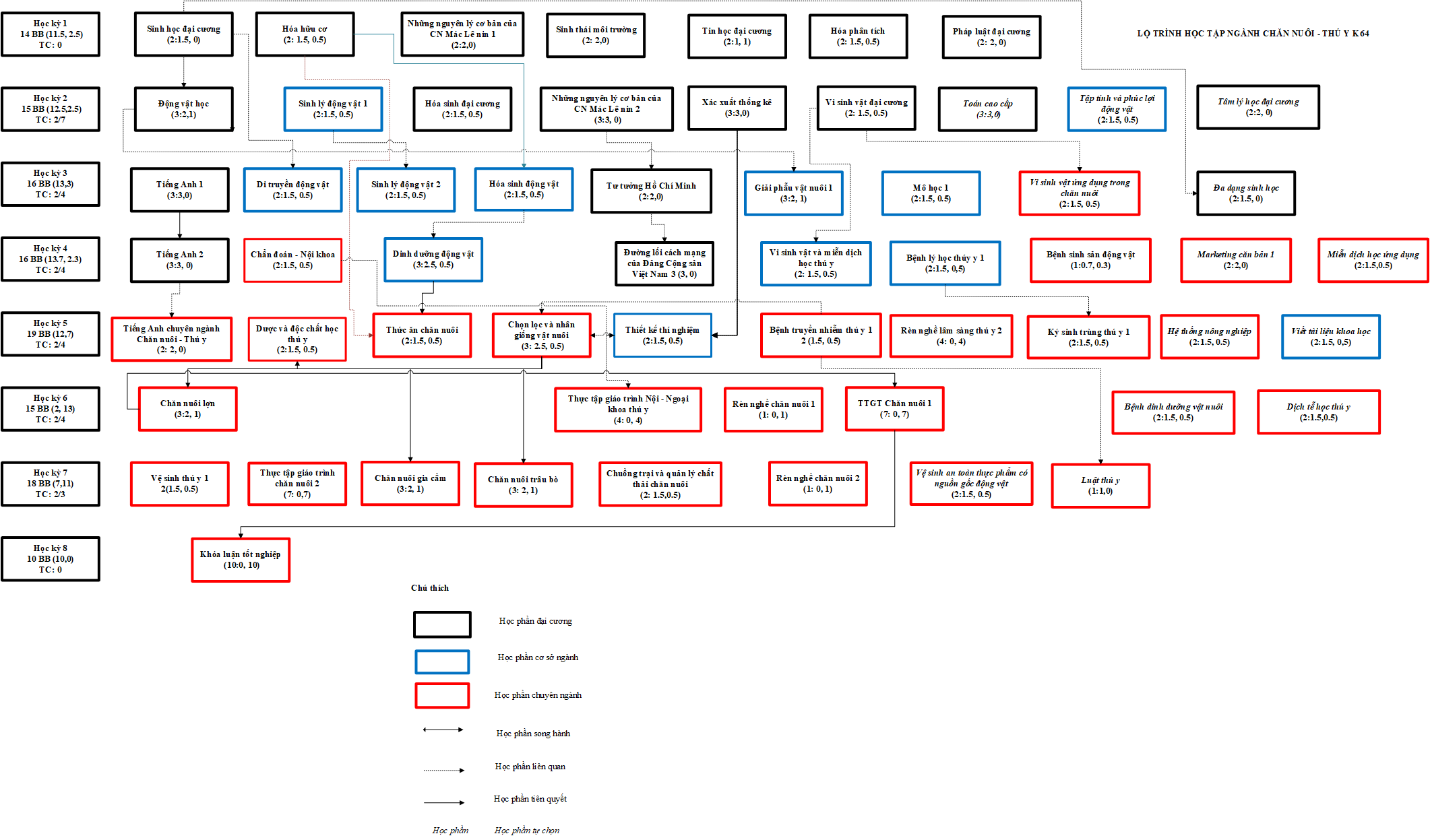 BỘ NÔNG NGHIỆPCỘNG HOÀ XÃ HỘI CHỦ NGHĨA VIỆT NAMVÀ PHÁT TRIỂN NÔNG THÔNĐộc lập - Tự do - Hạnh phúcHỌC VIỆN NÔNG NGHIỆP VIỆT NAMNội dungCác chuẩn đầu ra của chương trình đào tạoKiến thức chungCĐR1: Áp dụng các kiến thức khoa học tự nhiên, xã hội và sự hiểu biết về các vấn đề đương đại vào lĩnh vực Chăn nuôi và Thú y;Kiến thức chuyên mônCĐR2: Phân tích các yếu tố tác động đến nuôi dưỡng, phòng và điều trị bệnh cho vật nuôiKiến thức chuyên mônCĐR3: Đánh giá hiệu quả chăn nuôi, phòng và điều trị bệnh cho vật nuôi;Kiến thức chuyên mônCĐR4: Thiết kế các chương trình sản xuất chăn nuôi, phòng và điều trị bệnh cho vật nuôi đảm bảo lợi ích kinh tế, môi trường và phúc lợi động vật;Kỹ năng chungCĐR5: Vận dụng kỹ năng tư duy sáng tạo và kỹ năng phản biện trong nghiên cứu khoa học, phát triển công nghệ và quản lý sản xuất ngành chăn nuôi hiệu quả;Kỹ năng chungCĐR6: Phối hợp làm việc nhóm trong hoạt động chuyên môn đạt mục tiêu đề ra ở vị trí là thành viên hay nhà quản lý;Kỹ năng chungCĐR7: Giao tiếp hiệu quả bằng đa phương tiện, thích nghi với môi trường đa văn hóa, đọc hiểu tài liệu tiếng Anh chuyên ngành Chăn nuôi, Thú y;Kỹ năng chuyên mônCĐR8: Vận dụng các kỹ năng khảo sát, thu thập và xử lý thông tin phục vụ NCKH và nhu cầu của thực tiễn nghề nghiệp một cách hiệu quả;Kỹ năng chuyên mônCĐR9: Tư vấn về kỹ thuật và công nghệ trong phát triển chăn nuôi bền vững;Kỹ năng chuyên mônCĐR10: Sử dụng công nghệ thông tin và các trang thiết bị hiện đại của ngành Chăn nuôi, Thú y phục vụ sản xuất, kinh doanh đạt mục tiêu đề ra;Kỹ năng chuyên mônCĐR11: Thực hiện thành thạo các quy trình kỹ thuật chăm sóc, nuôi dưỡng, phòng và điều trị bệnh cho vật nuôi;Năng lực tự chủ và trách nhiệmCĐR12: Tuân thủ pháp luật, quy định nội bộ và chuẩn mực đạo đức nghề nghiệp;Năng lực tự chủ và trách nhiệmCĐR13: Thể hiện trách nhiệm bảo vệ môi trường, sức khỏe cộng đồng và tôn trọng phúc lợi động vật;Năng lực tự chủ và trách nhiệmCĐR14: Thể hiện tinh thần khởi nghiệp và học tập suốt đờiTTThang điểm 10Thang điểm 4Thang điểm 4Đạt/ không đạtXếp loại kết quả học tậpTTThang điểm 10Điểm chữĐiểm sốĐạt/ không đạtXếp loại kết quả học tập1Từ 8,5 – 10A4,0ĐạtGiỏi2Từ 8,0 – 8,4B+3,5ĐạtKhá3Từ 7,0 – 7,9B3,0ĐạtKhá4Từ 6,5 – 6,9C+2,5ĐạtTrung bình5Từ 5,5 – 6,4C2,0ĐạtTrung bình6Từ 5,0 – 5,4D+1,5ĐạtTrung bình kém7Từ 4,0 – 4,9D1,0ĐạtTrung bình kém8Dưới 4,0F0Không đạtKémTTĐiểm trung bình chung tích lũyXếp hạng tốt nghiệp13,60 – 4,00Xuất sắc23,20 - 3,59Giỏi32,50 - 3,19Khá42,00 - 2,49Trung bình5< 2,00Không đạtMã Tên học phầnTên tiếng AnhTổng số TCLý thuyếtThực hànhHọc phần tiên quyếtMã HP tiên quyếtBBTC Đại cương41392/7ML01009Pháp luật đại cươngIntroduction to Laws2.02.00.0BBSH01001Sinh học đại cươngGeneral Biology2.01.50.5BBML01020Triết học Mac-LêninPhilosophy of  Marxism and Leninism330BBMT01002Hoá hữu cơOrganic Chemistry2.01.50.5BBML01021Kinh tế chính trị Mac-LêninPolitical economy of  Marxism and Leninism220BBTH01007Xác suất - Thống kêProbability and Statistics3.03.00.0BBTH01009Tin học đại cươngIntroduction to informatics2.01.01.0BBMT01004Hoá phân tíchAnalytical Chemistry2.01.50.5BBSN01032Tiếng Anh 1English 13.03.00.0BBML01021Chủ nghĩa xã hội khoa họcSocialism220BBML01005Tư tưởng Hồ Chí MinhHo Chi Minh Ideology220BBML01023Lịch sử Đảng Cộng sản Việt NamVietnamese Communist Party History220BBSN01033Tiếng Anh 2English 23.03.00.0Tiếng Anh 1SN01032BBCN01201Vi sinh vật đại cươngGeneral microbiology2.01.50.5BBMT01008Sinh thái môi trườngEcology and Environment2.02.00.0BBCN02301Hoá sinh đại cươngGeneral Biochemistry2.01.50.5BBCN02101Động vật họcZoology3.02.01.0BBTH01011Toán cao cấpAdvanced Mathematics3.03.00.0TCCN01103Đa dạng sinh họcBiodiversity2.01.50.5TCSN01016Tâm lý học đại cươngIntrodution to Psychology2.02.00.0TC Cơ sở ngành24222/4CN02303Sinh lý động vật 1Animal Physiology 12.01.50.5BBCN02302Hoá sinh động vật Animal Biochemistry2.01.50.5Hóa hữu cơMT01002BBCN02305Sinh lý động vật 2Animal Physiology 22.01.50.5BBCN02501Di truyền động vậtAnimal genetics2.01.50.5BBCN02701Thiết kế thí nghiệmExperimental Design2.01.50.5Xác xuất thống kêTH01007BBCN02601Dinh dưỡng động vậtAnimal Nutrition3.02.50.5BBTY02001Giải phẫu vật nuôi 1Domestic animal anatomy 13.02.01.0BBTY02003Mô học 1Histology 12.01.50.5BBTY02022Vi sinh vật và miễn dịch học thú yVeterinary microbiology and immunology 2.01.50.5BBTY02020Bệnh lý học thú y 1Veterinary pathology 12.01.50.5BBCN01203Tập tính và phúc lợi động vậtAnimal Behaviour and welfare2.01.50.5TCCN01302Viết tài liệu khoa họcWriting a scientific paper2.01.50.5TC Chuyên ngành71638/15SN03015Tiếng Anh chuyên ngành Chăn nuôi - Thú yEnglish for Animal Production and Health2.02.00.0Tiếng Anh 1SN01032BBCN03302Thức ăn chăn nuôiAnimal feeds and feeding2.01.50.5BBCN03101Chọn lọc và Nhân giống vật nuôi Animal breeding3.02.50.5Di truyền động vậtCN02501BBCN03802Rèn nghề chăn nuôi 1Vocational practice of animal production 11.00.01.0BBCN03804Rèn nghề chăn nuôi 2Vocational practice of animal production 21.00.01.0BBCN03501Chăn nuôi lợnPig production3.02.01.0Di truyền động vậtCN02501BBCN04816Thực tập giáo trình chăn nuôi 1Animal production field work 17.00.07.0BBCN03503Chăn nuôi gia cầmPoultry Production3.02.01.0Di truyền động vậtCN02501BBCN03502Chăn nuôi trâu bòCattle and Buffalo productions3.02.01.0Di truyền động vậtCN02501BBTY03014Vệ sinh thú y 1Veterinary hygiene 12.01.50.5BBCN03512Chuồng trại và quản lý chất thải chăn nuôiAnimal house and waste management 2.01.50.5BBTY03036Dược và độc chất học thú yVeterinary pharmacology and toxicology2.01.50.5BBTY03035Chẩn đoán - Nội khoaVeterinary Diagnosis and Veterinary Internal Medicine2.01.50.5BBTY03061Rèn nghề lâm sàng Thú y 2 Veterinary Professional Skills Practice 24.00.04.0BBTY03068Thực tập Giáo trình Nội - Ngoại khoa thú yVeterinary Fieldtrip 4.00.04.0BBTY03011Ký sinh trùng học thú y 1Veterinary parasitology 12.01.50.5BBTY03051Bệnh truyền nhiễm thú y 1Veterinary infectious diseases 12.01.50.5BBCN04817Thực tập giáo trình chăn nuôi 2Animal production field work 27.00.07.0BBTY03069Bệnh sinh sản động vậtAnimal reproductive disease 1.00.70.3BBTY03007Luật thú yVeterinary Law1.01.00.0TCCN03308Bệnh dinh dưỡng vật nuôiNutritional disorders in animals2.02.00.0TCCN03201Vi sinh ứng dụng trong chăn nuôiApplied microbiology in Animal Science2.01.50.5TCCN03510Hệ thống nông nghiệpAgrarian Systems2.01.50.5TCKQ03107Marketing căn bản Basics of marketting 12.02.00.0TCTY03017Miễn dịch học ứng dụngApplied Immunology2.01.50.5TCTY03016Vệ sinh an toàn thực phẩm nguồn gốc động vật Animal-originated food safety2.01.50.5TCTY03060Dịch tễ học thú yVeterinary epidemiology2.01.50.5TCCN04998Khoá luận tốt nghiệpGraduation Thesis10.00.010.0Thực tập giáo trình Chăn nuôi 1CN04816BBTổng số tín chỉ:135Số tín chỉ bắt buộc: 123Số tín chỉ tự chọn tối thiểu: 12Nhóm học phầnMã học phầnTên học phầnSố tín chỉTự chọn/bắt buộcKỹ năng mềm   KN01001Kỹ năng giao tiếp2TCKỹ năng mềmKN01002Kỹ năng lãnh đạo2TCKỹ năng mềmKN01003Kỹ năng quản lý bản thân2TCKỹ năng mềmKN01004Kỹ năng tìm kiếm việc làm2TCKỹ năng mềmKN01005Kỹ năng làm việc nhóm2TCKỹ năng mềmKN01006Kỹ năng hội nhập2TCNhóm học phầnMã học phầnTên học phầnSố tín chỉMã HP tiên quyếtTự chọn/bắt buộcGiáo dục thể chất (3 TC)GT01016Giáo dục thể chất đại cương1BBGiáo dục thể chất (3 TC)GT01017/Điền Kinh1TCGiáo dục thể chất (3 TC)GT01018/Thể dục Aerobic1TCGiáo dục thể chất (3 TC)GT01019/Bóng đá1TCGiáo dục thể chất (3 TC)GT01020/Bóng chuyền1TCGiáo dục thể chất (3 TC)GT01021/Bóng rổ1TCGiáo dục thể chất (3 TC)GT01022/Cầu lông,1TCGiáo dục thể chất (3 TC)GT01023/Cờ vua,1TCGiáo dục thể chất (3 TC)GT01014/Khiêu vũ thể thao,1TCGiáo dục thể chất (3 TC)GT01015/Bơi1TCNhóm học phầnMã học phầnTên học phầnSố tín chỉMã HP tiên quyếtTự chọn/bắt buộcGiáo dục quốc phòng – an ninh (8TC)QS01001Đường lối quân sự của Đảng3BBGiáo dục quốc phòng – an ninh (8TC)QS01002Công tác quốc phòng và an ninh2BBGiáo dục quốc phòng – an ninh (8TC)QS01003Quân sự chung, chiến thuật và kỹ thuật bắn súng tiểu liên, AK (CKC)3BBTTNăm họcHọc kỳTên học phầnTên tiếng anh của HPMã HPSố TCLTTHHọc phần tiên quyếtMã HP tiên quyếtLoại tiên quyết
(3 tiên quyết)BB/TCTổng số TC tối thiểu phải chọn111Pháp luật đại cươngIntroduction to lawsML010092.02.00.0BB0211Sinh học đại cươngGeneral BiologySH010012.01.50.5BB0311ML01020Triết học Mac-LêninPhilosophy of  Marxism and Leninism330BB0411Hoá hữu cơOrganic ChemistryMT010022.01.50.5BB0511Tin học đại cươngIntroduction to InformaticsTH010092.01.01.0BB0611Hoá phân tíchAnalytical ChemistryMT010042.01.50.5BB0711Sinh thái môi trườngEcology and EnvironmentMT010082.02.00.0BB0811Tiếng Anh bổ trợAn Introduction to CEFR-based TestsSN000101.01.00.0-0911Đường lối quân sự của Đảng The military Policies of the PrtyQS010013.03.00.0PCBB01011Công tác quốc phòng và an ninh Defence warker -securiyQS010022.02.00.0PCBB01111Quân sự chung, chiến thuật và kỹ thuật bắn súng tiểu liên, AK (CKC)General military and AK shooting tactics, techniqueQS010033.02.0 1.0PCBB01211Giáo dục thể chất đại cươngGT010161.00.50.5PCBB01312ML01021Kinh tế chính trị Mac-LêninPolitical economy of  Marxism and Leninism220BB21412Động vật họcZoologyCN021013.02.01.0BB21512Xác suất - Thống kêProbability and StatisticsTH010073.03.00.0BB21612Hoá sinh đại cươngGeneral BiochemistryCN023012.01.50.5BB21712Sinh lý động vật 1Animal physiology 1CN023032.01.50.5BB21812Vi sinh vật đại cươngGeneral microbiologyCN012012.01.50.5BB21912Toán cao cấpAdvanced MathematicsTH010113.03.00.0TC22012Tập tính và phúc lợi động vậtAnimal behavior and welfareCN012032.01.50.5TC22112Tâm lý học đại cươngIntrodution to PsychologySN010162.02.00.0TC22212Kỹ năng mềm: 90 tiết  (Chọn 3 trong 6 học phần, mỗi học phần 30 tiết: Kỹ năng giao tiếp, Kỹ năng lãnh đạo, Kỹ năng quản lý bản thân, Kỹ năng tìm kiếm việc làm, Kỹ năng làm việc nhóm, Kỹ năng hội nhậpKN01001PCBB22212Kỹ năng mềm: 90 tiết  (Chọn 3 trong 6 học phần, mỗi học phần 30 tiết: Kỹ năng giao tiếp, Kỹ năng lãnh đạo, Kỹ năng quản lý bản thân, Kỹ năng tìm kiếm việc làm, Kỹ năng làm việc nhóm, Kỹ năng hội nhậpKN01002PCBB22212Kỹ năng mềm: 90 tiết  (Chọn 3 trong 6 học phần, mỗi học phần 30 tiết: Kỹ năng giao tiếp, Kỹ năng lãnh đạo, Kỹ năng quản lý bản thân, Kỹ năng tìm kiếm việc làm, Kỹ năng làm việc nhóm, Kỹ năng hội nhậpKN01003PCBB22212Kỹ năng mềm: 90 tiết  (Chọn 3 trong 6 học phần, mỗi học phần 30 tiết: Kỹ năng giao tiếp, Kỹ năng lãnh đạo, Kỹ năng quản lý bản thân, Kỹ năng tìm kiếm việc làm, Kỹ năng làm việc nhóm, Kỹ năng hội nhậpKN01004PCBB22212Kỹ năng mềm: 90 tiết  (Chọn 3 trong 6 học phần, mỗi học phần 30 tiết: Kỹ năng giao tiếp, Kỹ năng lãnh đạo, Kỹ năng quản lý bản thân, Kỹ năng tìm kiếm việc làm, Kỹ năng làm việc nhóm, Kỹ năng hội nhậpKN01005PCBB22212Kỹ năng mềm: 90 tiết  (Chọn 3 trong 6 học phần, mỗi học phần 30 tiết: Kỹ năng giao tiếp, Kỹ năng lãnh đạo, Kỹ năng quản lý bản thân, Kỹ năng tìm kiếm việc làm, Kỹ năng làm việc nhóm, Kỹ năng hội nhậpKN01006PCBB22312Giáo dục thể chất (Chọn 2 trong 9 HP: Điền Kinh, Thể dục Aerobic, Bóng đá, Bóng chuyền, Bóng rổ, Cầu lông, Cờ vua, Khiêu vũ thể thao, Bơi)GT010171.00.01.0PCBB22312Giáo dục thể chất (Chọn 2 trong 9 HP: Điền Kinh, Thể dục Aerobic, Bóng đá, Bóng chuyền, Bóng rổ, Cầu lông, Cờ vua, Khiêu vũ thể thao, Bơi)GT010181.00.01.0PCBB22312Giáo dục thể chất (Chọn 2 trong 9 HP: Điền Kinh, Thể dục Aerobic, Bóng đá, Bóng chuyền, Bóng rổ, Cầu lông, Cờ vua, Khiêu vũ thể thao, Bơi)GT010191.00.01.0PCBB22312Giáo dục thể chất (Chọn 2 trong 9 HP: Điền Kinh, Thể dục Aerobic, Bóng đá, Bóng chuyền, Bóng rổ, Cầu lông, Cờ vua, Khiêu vũ thể thao, Bơi)GT010201.00.01.0PCBB22312Giáo dục thể chất (Chọn 2 trong 9 HP: Điền Kinh, Thể dục Aerobic, Bóng đá, Bóng chuyền, Bóng rổ, Cầu lông, Cờ vua, Khiêu vũ thể thao, Bơi)GT010211.00.01.0PCBB22312Giáo dục thể chất (Chọn 2 trong 9 HP: Điền Kinh, Thể dục Aerobic, Bóng đá, Bóng chuyền, Bóng rổ, Cầu lông, Cờ vua, Khiêu vũ thể thao, Bơi)GT010221.00.01.0PCBB22312Giáo dục thể chất (Chọn 2 trong 9 HP: Điền Kinh, Thể dục Aerobic, Bóng đá, Bóng chuyền, Bóng rổ, Cầu lông, Cờ vua, Khiêu vũ thể thao, Bơi)GT010231.00.01.0PCBB22312Giáo dục thể chất (Chọn 2 trong 9 HP: Điền Kinh, Thể dục Aerobic, Bóng đá, Bóng chuyền, Bóng rổ, Cầu lông, Cờ vua, Khiêu vũ thể thao, Bơi)GT010141.00.01.0PCBB22312Giáo dục thể chất (Chọn 2 trong 9 HP: Điền Kinh, Thể dục Aerobic, Bóng đá, Bóng chuyền, Bóng rổ, Cầu lông, Cờ vua, Khiêu vũ thể thao, Bơi)GT010151.00.01.0PCBB22423Tiếng Anh 1English 1SN010323.03.00.0Tiếng anh 0SN010113BB22523ML01021Chủ nghĩa xã hội khoa họcSocialism220BB22623Giải phẫu vật nuôi 1Domestic Animal Anatomy 1TY020013.02.01.0BB22723Hoá sinh động vật Animal biochemistryCN023022.01.50.5Hóa hữu cơMT010023BB22823Sinh lý động vật 2Animal physiology 2CN023052.01.50.5BB22923Di truyền động vậtAnimal geneticsCN025012.01.50.5BB23023Mô học 1Histology 1TY020032.01.50.5BB23123Đa dạng sinh họcBiodiversityCN011032.01.50.5TC23223Vi sinh vật ứng dụng trong chăn nuôiApplied microbiology in Animal ScienceCN032012.01.50.5TC23324ML01005Tư tưởng Hồ Chí MinhHo Chi Minh Ideology220BB23424Tiếng Anh 2English 2SN010333.03.00.0Tiếng Anh 1SN010323BB23524Chẩn đoán - Nội khoaVeterinary Diagnostic - Internal MedicineTY030352.01.50.5BB23624Dinh dưỡng động vậtAnimal nutritionCN026013.02.50.5BB23724Vi sinh vật và miễn dịch học thú yVeterinary microbiology and immunology TY020222.01.50.5BB23824Bệnh lý học thú y 1Veterinary pathology 1TY020202.01.50.5BB23924Bệnh sinh sản động vậtAnimal reproductive disease TY030691.00.70.3BB24024Marketing căn bản 1Basic of Marketing 1KQ031072.01.50.5TC24124Miễn dịch học ứng dụngApplied ImmunologyTY030172.01.50.5TC235ML01023Lịch sử Đảng Cộng sản Việt NamVietnamese Communist Party History220BB4235Dược và độc chất học thú yVeterinary pharmacology and toxicologyTY030362.01.50.5BB24335Tiếng Anh chuyên ngành Chăn nuôi - Thú yEnglish for Animal Production and HealthSN030152.02.00.0Tiếng Anh 1SN010323BB24435Thức ăn chăn nuôiAnimal feeds and feedingCN033022.01.50.5BB24535Thiết kế thí nghiệmExperimental designCN027012.01.50.5Xác suất - Thống kêTH010073BB24635Bệnh truyền nhiễm thú y 1Veterinary infectious diseases 1TY030512.01.50.5BB24735Rèn nghề lâm sàng Thú y 2Veterinary Professional Skills Practice 2TY030614.00.04.0BB24835Chọn lọc và Nhân giống vật nuôi Animal breeding CN031013.02.50.5Di truyền động vật CN025013BB24935Ký sinh trùng thú y 1Veterinary parasitology 1TY030112.01.50.5BB25035Hệ thống nông nghiệpAgrarian SystemsCN035102.01.50.5TC25135Viết tài liệu khoa họcWriting a scientific paperCN013022.01.50.5TC25236Dịch tễ học thú yVeterinary epidemiologyTY030602.01.50.5TC25336Rèn nghề chăn nuôi 1Vocational practice of animal production 1CN038021.00.01.0BB25436Chăn nuôi lợnPig productionCN035013.02.01.0Di truyền động vật CN025013BB25536Thực tập giáo trình chăn nuôi 1Animal production field work 1CN048167.00.07.0BB25636Thực tập Giáo trình Nội - Ngoại khoa thú yVeterinary Fieldtrip TY030684.00.04.0BB25736Bệnh dinh dưỡng vật nuôiNutritional disorders in animalsCN033082.02.00.0TC25847Rèn nghề chăn nuôi 2Vocational practice of animal production 2CN038041.00.01.0BB25947Vệ sinh thú y 1Veterinary hygiene 1TY030142.01.50.5BB26047Chăn nuôi gia cầmPoultry productionCN035033.02.01.0Di truyền động vật CN025013BB26147Chăn nuôi trâu bòCattle and buffalo productionCN035023.02.01.0Di truyền động vật CN025013BB26247Chuồng trại và quản lý chất thải chăn nuôiAnimal house and waste management CN035122.01.50.5BB26347Thực tập giáo trình chăn nuôi 2Animal production field work 2CN048177.00.07.0BB26447Luật thú yVeterinary LawTY030071.01.00.0TC26547Vệ sinh an toàn thực phẩm nguồn gốc động vật Animal-originated food safetyTY030162.01.50.5TC26648Khoá luận tốt nghiệpGraduation thesisCN0499810.00.010.0Thực tập giáo trình chăn nuôi 1 CN048163BB0Tổng số tín chỉ bắt buộc:Tổng số tín chỉ bắt buộc:Tổng số tín chỉ bắt buộc:123Tổng số tín chỉ tự chọn tối thiểu:Tổng số tín chỉ tự chọn tối thiểu:Tổng số tín chỉ tự chọn tối thiểu:12Tổng số tín chỉ của CTĐT:Tổng số tín chỉ của CTĐT:Tổng số tín chỉ của CTĐT:135STTMã học phầnTên học phầnĐơn vị phụ tráchGiảng viên phụ tráchNăm sinhVăn bằng cao nhấtNước tốt nghiệp1CN02101Động vật họcChăn nuôiNguyễn Thị Vinh1984Tiến sĩViệt Nam2CN01103Đa dạng sinh họcChăn nuôiNguyễn Thị Vinh1984Tiến sĩViệt Nam3CN01201Vi sinh vật đại cươngChăn nuôiNguyễn Thị Tuyết Lê1973Tiến sĩ, GVCĐức4CN01203Tập tính và phúc lợi động vậtChăn nuôiNguyễn Bá Mùi1956Phó giáo sư, Tiến sĩViệt Nam5CN02301Hoá sinh đại cươngChăn nuôiĐặng Thái Hải1960Phó giáo sư, Tiến sĩSéc6CN02302Hoá sinh động vật Chăn nuôiĐặng Thái Hải1960Phó giáo sư, Tiến sĩSéc7CN02303Sinh lý động vật 1Chăn nuôiNguyễn Thị Phương Giang1981Tiến sĩViệt Nam8CN02305Sinh lý động vật 2Chăn nuôiCù Thị Thiên Thu1979Tiến sĩĐan Mạch9CN02501Di truyền động vậtChăn nuôiNguyễn Hoàng Thịnh1979Tiến sĩHàn Quốc10CN02601Dinh dưỡng động vậtChăn nuôiĐặng Thúy Nhung1976Phó giáo sư, Tiến sĩNhật11CN02701Thiết kế thí nghiệmChăn nuôiĐỗ Đức Lực1970Phó giáo sư, Tiến sĩBỉ12CN01203Viết tài liệu khoa họcChăn nuôiHà Xuân Bộ1981Tiến sĩViệt Nam13CN03101Chọn lọc và Nhân giống vật nuôi Chăn nuôiPhan Xuân Hảo1964Phó giáo sư, Tiến sĩViệt Nam14CN03201Vi sinh ứng dụng trong chăn nuôiChăn nuôiNguyễn Thị Tuyết Lê1973Tiến sĩ, GVCĐức15CN03302Thức ăn chăn nuôiChăn nuôiBùi Quang Tuấn1959Phó giáo sư, Tiến sĩViệt Nam16CN03308Bệnh dinh dưỡng vật nuôiChăn nuôiLê Việt Phương1970Tiến sĩNga17CN03501Chăn nuôi lợnChăn nuôiVũ Đình Tôn1958Giáo sư, Tiến sĩBỉ18CN03502Chăn nuôi trâu bòChăn nuôiNguyễn Xuân Trạch1958Giáo sư, Tiến sĩNa uy19CN03503Chăn nuôi gia cầmChăn nuôiBùi Hữu Đoàn1956Phó giáo sư, Tiến sĩViệt Nam20CN03510Hệ thống nông nghiệpChăn nuôiVũ Đình Tôn1958Giáo sư, Tiến sĩBỉ21CN03512Chuồng trại và quản lý chất thải chăn nuôiChăn nuôiBùi Hữu Đoàn1956Phó giáo sư, Tiến sĩViệt Nam22CN03802Rèn nghề chăn nuôi 1Chăn nuôiPhạm Kim Đăng1972Phó giáo sư, Tiến sĩBỉ23CN03804Rèn nghề chăn nuôi 2Chăn nuôiPhạm Kim Đăng1972Phó giáo sư, Tiến sĩBỉ24CN04816Thực tập giáo trình chăn nuôi 1Chăn nuôiTrần Hiệp1976Tiến sĩPháp25CN04817Thực tập giáo trình chăn nuôi 2Chăn nuôiHán Quang Hạnh1982Tiến sĩBỉ26CN04998Khoá luận tốt nghiệpChăn nuôiĐỗ Đức Lực1970Phó giáo sư, Tiến sĩBỉ27KQ03107Marketing căn bản KT & QTKDNguyễn Văn Phương1983Tiến sĩĐức28ML01001Những nguyên lý cơ bản của chủ nghĩa Mác Lênin 1LLCC& HXLê Văn HùngThạc sỹ29ML01002Những nguyên lý cơ bản của chủ nghĩa Mác Lênin 2LLCC& HXLê Thị NgânTiến sĩ30ML01004Đường lối cách mạng của Đảng Cộng sản Việt NamLLCC& HXTạ Quang GiảngThạc sỹ31ML01005Tư tưởng Hồ Chí MinhLLCC&HXTrần Lê ThanhTiến sĩ32ML01009Pháp luật đại cươngLLCC&HXVũ Văn TuấnThạc sỹ33MT01002Hoá hữu cơMôi trườngNguyễn Thị Hồng HạnhPhó giáo sư, Tiễn sĩ34MT01004Hoá phân tíchMôi trường Vũ Thị HuyềnTiến sĩ35MT01008Sinh thái môi trườngMôi trườngPhan Thị ThúyTiến sĩ36SH01001Sinh học đại cươngCNSHĐồng Huy GiớiTiến sĩ37SN01016Tâm lý học đại cươngSPNNĐặng Thị VânPhó giáo sư, Tiễn sĩ38SN01032Tiếng Anh 1SPNNNguyễn Thị HườngThạc sĩ39SN01033Tiếng Anh 2SPNNPhạm Thị HạnhThạc sĩ40SN03015Tiếng Anh chuyên ngành Chăn nuôi - Thú ySPNNNguyễn Thị Minh TâmThạc sĩ41TH01007Xác suất - Thống kêCNTTNguyễn Văn HạnhTiến sĩ42TH01009Tin học đại cươngCNTTPhạm Quang Dũng1980Tiến sĩRumani43TH01011Toán cao cấpCNTTPhạm Việt NgaTiến sĩ44TY02001Giải phẫu vật nuôi 1Thú yNguyễn Bá TiếpTiến sĩĐức45TY02003Mô học 1Thú yTrần Thị Đức TámTiến sĩĐức46TY02020Bệnh lý học thú y 1Thú y47TY02022Vi sinh vật và miễn dịch học thú yThú yNguyễn Bá Hiên48TY03007Luật thú yThú y Trương Hà Thái49TY03011Ký sinh trùng thú y 1Thú y Nguyễn Văn Phương50TY03014Vệ sinh thú y 1Thú yNguyễn Thị Trang1983Tiến  sĩNhật51TY03016Vệ sinh an toàn thực phẩm có nguồn gốc động vậtThú y52TY03035Chẩn đoán - Nội khoaThú y53TY03036Dược và độc chất học thú yThú y Nguyễn Thị Thanh Hà 1983Tiến  sĩNhật54TY03043Thực tập Giáo trình Nội – Ngoại khoa thú y Thú yGiảng viên Bộ môn Nội – Chản dược và Sinh sản gia súc  55TY03051Bệnh truyền nhiễm thú y 1Thú y Nguyễn Văn Giáo 1983Tiến  sĩ56TY03060Dịch tễ học thú yThú y Lê Trần PhanPhó giáo sư, Tiến sĩ57TY03061Rèn nghề lâm sàng thú y 2Thú yTrần Văn Nên Tiến sĩViệt Nam58TY03069Bệnh sinh sản động vậtThú ySử Thanh LongSố TTLoại phòng học(Phòng học, giảng đường, phòng học đa phương tiện, phòng học ngoại ngữ, phòng máy tính…)SốlượngDiệntích (m2)Danh mục trang thiết bị chínhhỗ trợ giảng dạyDanh mục trang thiết bị chínhhỗ trợ giảng dạyDanh mục trang thiết bị chínhhỗ trợ giảng dạyDanh mục trang thiết bị chínhhỗ trợ giảng dạyĐúng/Không đúng với hồ sơGhichúSố TTLoại phòng học(Phòng học, giảng đường, phòng học đa phương tiện, phòng học ngoại ngữ, phòng máy tính…)SốlượngDiệntích (m2)Tên thiết bịSố lượngPhục vụ học phần/mônhọcDiện tích (m2)Đúng/Không đúng với hồ sơGhichú1Giảng đường Nguyễn Đăng221500Máy chiếu đa năng
Máy tính để bàn
Thiết bị âm thanh22
22
22Các môn học lý thuyết2Giảng đường khu A12600Máy chiếu đa năng
Máy tính để bàn
Thiết bị âm thanh10
10
10Các môn học lý thuyết3Giảng đường khu B18900Máy chiếu đa năng
Máy tính để bàn
Thiết bị âm thanh18
18
18Các môn học lý thuyết4Giảng đường khu C12600Máy chiếu đa năng
Máy tính để bàn
Thiết bị âm thanh12
12
6Các môn học lý thuyết5Giảng đường khu D7420Các môn học lý thuyết6Giảng đường T6420Máy chiếu đa năng
Máy tính để bàn
Thiết bị âm thanh6
6
6Các môn học lý thuyết7Giảng đường khoa Cơ Điện10700Máy chiếu đa năng
Máy tính để bàn
Thiết bị âm thanh6
6
10Các môn học lý thuyết8Giảng đường khoa Thú y8560Máy chiếu đa năng
Máy tính để bàn
Thiết bị âm thanh8
8
2Các môn học lý thuyết9Giảng đường khoa Nông Học8560Máy chiếu đa năng
Máy tính để bàn
Thiết bị âm thanh8
8
6Các môn học lý thuyết10Phòng học ngoại ngữ151050Máy chiếu đa năng
Máy tính để bàn
Thiết bị âm thanh15
15
15Các môn học ngoại ngữ11Phòng tin học10700Máy chiếu đa năng
Máy tính để bàn
Thiết bị âm thanh10
400
10Tin học12Nhà đa năng12800Máy chiếu đa năng
Máy tính để bàn
Thiết bị âm thanh
Dụng cụ thể thao1
1
1
500Thể dụcSTTTên phòng thực hành, thí nghiệm, máy tínhĐơn vị quản lý, phụ tráchVị trí trong khoaDiện tích (m2)Các trang thiết bị chính bố trí trong phòng1Phòng thí nghiệm trung tâm 1Khoa chăn nuôi10148Cân phân tích 0.001gTủ sấy nhiệtLò nungBộ phân tích xơHệ thống cất đạmHệ thống cất đạm đa lượngMáy nghiền mẫuBuret hiện sốMáy hàn túiMáy khuấy từTủ hút khí độcMáy nghiền hạtLò nungMáy phân tích xơBộ công phá mẫu Bloc digestMáy lắc Labortechnik mbHHệ thồng chiết SoxhletHệ thống cất KjedahlTủ sấyMáy phân tích môi trường nhanh2Phòng thí nghiệm trung tâm 2Khoa chăn nuôi10224Máy li tâm Hermler- Hệ thống sắc ký lỏng hiệu năng cao (UPLC): ACQUITY UPLC (Waters/USA).- Hệ thống Quang phổ hấp thụ nguyên tử (AAS): Agilent - Máy quang phổ hấp thụ phân tử: Spectro 2000.- Tủ nuôi cấy tế bào- Buồng cấy vi sinh- Máy luminorescence- Kính hiển vi soi ngược3Phòng thực hành, nghiên cứu Vi sinh vậtBộ môn Dinh dưỡng-Thức ăn10948Buồng cấy vô trùngKính hiển viTủ lạnhMáy soi mầuMáy đo khí độcNồi hấp tiệt trùngTủ ấm Bếp điệnMáy lọc nước4Phòng thực hành thức ănBộ môn Dinh dưỡng-Thức ăn11120Dao cắt, cuốc liềm cắt, dụng cụ ủ chua, tiêu bản cây thức ăn …5Phòng thực hành dinh dưỡngBộ môn Dinh dưỡng-Thức ăn11240Tủ hút khí độcTủ sấy nhiệtMáy nghiền toHệ thống công phá mẫuMáy phân tích proteinMáy khuấy từ gia nhiệtBuret điện tử Máy đo pHMáy phân tích xơ Cân xác định độ ẩmLò nungCân phân tíchCân bàn Bếp điện 2 chỗ6Phòng nghiên cứuBộ môn Sinh học động vật20148Cân phân tíchCân kỹ thuậtKính hiển vi Sh đa năngMáy đo pH để bànKính hiển vi soi nổiMáy ly tâm lạnhTủ sấyTủ ấmThiết bị quan trắc CO27Phòng thực tậpBộ môn Sinh học động vật20324Bộ dụng cụ mổ động vậtKính hiển viTủ đựng kính hiển vi8Phòng thực tậpBộ môn Sinh học động vật20424Dụng cụ mổ động vậtKính hiển viTủ đựng kính hiển viTủ lạnh9Phòng thí nghiệm sản phẩm chăn nuôiBộ môn Di truyền – giống vật nuôi20824Đo hoạt độ nước của thịtXác định màu sắc thịtĐo độ mềm dai của thịtĐo pH thịtMáy đo pHBể ổn nhiệtMáy lọc nướcCân điện tửMáy siêu âm xác định tỷ lệ nạcKính hiển vi sinh họcBộ máy đo chịu lực của trứngMáy xác định nồng độ tinh dịch10Phòng máy tínhBộ môn Di truyền – giống vật nuôi20948Máy vi tính để bànMáy điều hòaMáy hút bụiBàn ghế máy tínhMáy chiếu ProjectorBảng viếtThiết bị kết nối mạng11Phòng thực tập Hóa SinhBộ môn Sinh học động vật21250Bàn đáTủ gỗTử sắtBảng viếtMáy chiếu Projector12Phòng thí nghiệm di truyềnBộ môn Di truyền giống- vật nuôi30224Bể ổn nhiệtTủ an toàn sinh họcMáy điện di nằmMáy điện di hai buồngMáy điện di đứngMáy khuấy từMáy khuấy từ không gianhiệtMáy khuấy từ gia nhiệt13Phòng thực tậpBộ môn Di truyền giống-vật nuôi30348Buồng cấy vô trùngpHh met đo dung dịchBàn đáMáy hút ẩmTủ lạnh âm sâuPipet 5000ulPipet 1000ulPipet 200ulPipet 20ulPipet 2.5ulTủ lạnh âm 20 độ14Phòng thực hành 1Bộ môn Chăn nuôi chuyên khoa30648TiviĐầu đĩaThiết bị phục vụ học tập như: máy chiếu, màn chiếu, máy tinhCân điện tử15Phòng thực hành 2Bộ môn Chăn nuôi chuyên khoa30724Bộ thiết bị phân tích BODThiết bị đo pH METTLERCân kỹ thuật JADEVERTủ ấm MINNEERT UE300 - 39lCân kỹ thuật METTLER PB 303Cân đại gia súcMáy li tâm HERMLER Z200AMáy khuấy từ không ra nhiệtHEIDOLPHMáy chẩn đoán thai lợnMáy đo độ dày mỡ lưng RENCOMáy siêu âm kiểm tra bề dày mỡ lưng và thịt nạc (Agroscan)Máy siêu âm đa chức năng có màn hình hiển thị số PREG ALERTMáy xác định động dục bòMáy kiểm tra phân tích thành phần sữa EKOMILK-MMáy chẩn đoán viêm vú bò thời kỳ đầuLa bàn xác định phương hướng và độ dốc của đấtLa bàn xác định phương hướng và độ dốc của đấtThiết bị đo khí đa năng.Máy quang phổ phân tích nướcBộ thiết bị phân tích COD16Phòng thí nghiệmBộ môn Chăn nuôi chuyên khoa30824Bàn ghế học tậpMáy chiếu Tivi17Phòng thực hànhBộ môn Sinh lý tập tính động vật30964Tivi Sony Bravia 40 InchĐầu VideoMáy chiếu ProjectorCân điện tửTRƯỞNG KHOA CHĂN NUÔI            Hà Nội, ngày . . . tháng . . . năm 2018GIÁM ĐỐCMục tiêuKiến thứcKĩ năngThái độMT1: Thành công trong vai trò chuyên gia kỹ thuật, nghiên cứu phát triển và chuyển giao công nghệ tiên tiến trong lĩnh vực chăn nuôi và thú y;CĐR 1, 2, 3, 4 CĐR 5, 6, 7, 8, 9, 10, 11CĐR  12, 13, 14MT2: Là nhà kinh doanh, quản lý tại các cơ quan công lập, tổ chức, doanh nghiệp trong nước và quốc tế, có đạo đức và tính chuyên nghiệp cao;CĐR  1CĐR  5, 6, 7, 10CĐR  12, 13MT3: Luôn thúc đẩy bởi động cơ học tập suốt đời, trách nhiệm bảo vệ sức khỏe con người, nâng cao năng suất, chất lượng của vật nuôi góp phần vào sự phát triển chăn nuôi bền vững.CĐR  13, 14TTCHUẨN ĐẦU RA NGÀNH: CHĂN NUÔI - THÚ YCHUẨN ĐẦU RA CÁC CHƯƠNG TRÌNH THAM KHẢOCHUẨN ĐẦU RA CÁC CHƯƠNG TRÌNH THAM KHẢOCHUẨN ĐẦU RA CÁC CHƯƠNG TRÌNH THAM KHẢOTTCHUẨN ĐẦU RA NGÀNH: CHĂN NUÔI - THÚ YTên CTĐT: Chăn nuôi Thú yTên CTĐT: Animal and Veterinary SciencesTên CTĐT: Animal and Veterinary Science TTCHUẨN ĐẦU RA NGÀNH: CHĂN NUÔI - THÚ YTrường: Đại học Cần ThơTrường: California State Polytechnic University, PomonaTrường: University of WyomingTTCHUẨN ĐẦU RA NGÀNH: CHĂN NUÔI - THÚ YNước: Việt NamNước: MỹNước: MỹTTCHUẨN ĐẦU RA NGÀNH: CHĂN NUÔI - THÚ YWebsite link: https://www.ctu.edu.vn/images/upload/TT09/2017-2018/dai-hoc/Chan-nuoi.pdfWebsite link: https://www.cpp.edu/~agri/animal-science/docs/ASProgrammappingtoSLO.pdfWebsite link: https://www.uwyo.edu/anisci/welcome-to-animal-science/student_learning_outcomes.html1Kiến thứcKiến thức1.1Kiến thức chungKhối kiến thức giáo dục đại cươngCĐR1: Áp dụng các kiến thức khoa học tự nhiên, xã hội và sự hiểu biết về các vấn đề đương đại vào lĩnh vực Chăn nuôi và Thú y;Hiểu biết cơ bản chủ nghĩa Mác – Lênin;  đường lối, chính sách của  Đảng Cộng sản Việt Nam, tư tưởng Hồ Chí Minh, có sức khỏe, có kiến thức về giáo dục quốc phòng đáp ứng yêu cầu xây dựng và bảo vệTổ quốc. Có kiến thức cơ bản về pháp luật đại cương, về khoa học xã hội và nhân văn, khoa học tự nhiên (hóa học và sinh học) để  đáp ứng yêu cầu tiếp thu kiến thức giáo dục chuyên nghiệp. Có kiến thức cơ bản về tiếng Anh/tiếng Pháp tương đương trình độ B Quốc gia. Có kiến thức cơ bản về máy tính, các phần mềm văn phòng và các phần mềm cơ bản khác1.2Kiến thức chuyên mônKhối kiến thức cơ sở ngành và chuyên ngànhCĐR2: Phân tích các yếu tố tác động đến nuôi dưỡng, phòng và điều trị bệnh cho vật nuôiNắm vững các kiến thức cơ sở về chăn nuôi và thú y như cơ thể, sinh lý, dinh dưỡng, di truyền, vi sinh vật, miễn dịch và bệnh lý vật nuôi. 1. Large animal ethology and animal husbandry skills Possess effective written and oral communication skillsCĐR3: Đánh giá hiệu quả chăn nuôi, phòng và điều trị bệnh cho vật nuôi;Kiến thức về phương pháp nghiên cứu khoa học nông nghiệp – Chăn nuôi thú y. 2. Small and companion animal ethology and animal husbPossess discipline specific knowledge in major areas of study
- physiology
- nutrition
- reproduction
- breeding
- food/meat science
- animal health
- productionCĐR4: Thiết kế các chương trình sản xuất chăn nuôi, phòng và điều trị bệnh cho vật nuôi đảm bảo lợi ích kinh tế, môi trường và phúc lợi động vật;Kiến thức về luật chăn nuôi thú y.3. Large and small animal nutrition knowledge Possess the ability to analyze problems, critically evaluate information and utilize scientific principles to formulate solutions.Nắm vững các kiến thức chuyên ngành về chọn giống, thức ăn, kỹ thuật chăm sóc nuôi dưỡng, quy trình phòng - trị bệnh và quản lý trong sản xuất chăn nuôi. 4.Mammalian animal genetics Kiến thức về thực hành kỹ năng chăn nuôi thú y. 5. Animal reproduction 2Kỹ năngKỹ năng2.1Kỹ năng chung Kỹ năng mềm6. Veterinary medical sciences: endocrinology, immunolCĐR5: Vận dụng kỹ năng tư duy sáng tạo và kỹ năng phản biện trong nghiên cứu khoa học, phát triển công nghệ và quản lý sản xuất ngành chăn nuôi hiệu quả;Sử dụng các phần mềm văn phòng cơ bản nhưWord, Excel, Power-point, khai thác và sử dụng Internet. 7. Animal diseases and herd health CĐR6: Phối hợp làm việc nhóm trong hoạt động chuyên môn đạt mục tiêu đề ra ở vị trí là thành viên hay nhà quản lý;Giao tiếp thông dụng bằng tiếng Anh hoặc tiếng Pháp. Đọc và hiểu các tài liệu chuyên  ngành bằng tiếng Anh hoặc tiếng Pháp8. Food safety principles Có phương pháp làm việc khoa học, biết phân tích và giải quyết các vấn  đề phát sinh  trong thực tiễn sản xuất chăn nuôi, biết  đúc kết kinh nghiệm để hình thành kỹ năng tư duy và lập luận; có khả năng tự học, làm việc độc lập hoặc theo nhóm; 9. Animal anatomy and physiology CĐR7: Giao tiếp hiệu quả bằng đa phương tiện, thích nghi với môi trường đa văn hóa, đọc hiểu tài liệu tiếng Anh chuyên ngành Chăn nuôi, Thú y;Có khả năng tham gia hoặc chủ trì thực hiện đề tài, chương trình, dự án nghiên cứu về chăn nuôi - thú y và các lĩnh vực có liên quan. 10. Basic animal research techniques and methodology 2.2Kỹ năng chuyên môn Kỹ năng chuyên mônProgram goals:CĐR8: Vận dụng các kỹ năng khảo sát, thu thập và xử lý thông tin phục vụ NCKH và nhu cầu của thực tiễn nghề nghiệp một cách hiệu quả;Ứng dụng và thực hành một cách hiệu quả các quy trình chăn nuôi và phòng trị bệnh trên vật nuôiProgram Goal #1: The program will Graduate students who will understand the scientific principles of genetics, reproduction, nutrition, physiology, meat science, food safety and how these areas integrate in affecting animal health and productionCĐR9: Tư vấn về kỹ thuật và công nghệ trong phát triển chăn nuôi bền vững;Quản lý các trang trại chăn nuôi, các đơn vị sản xuất kinh doanh trong lĩnh vực chăn  nuôi thú y. Program Goal #2:  The program will provide students with the opportunity to devCĐR p appropriate level ofgeneral education, technical expertise, interpersonal ability, and communication skills that are required for successful careers and fulfilling personal lives in the fields of Animal and Veterinary ScienceCĐR10: Sử dụng công nghệ thông tin và các trang thiết bị hiện đại của ngành Chăn nuôi, Thú y phục vụ sản xuất, kinh doanh đạt mục tiêu đề ra;CĐR11: Thực hiện thành thạo các quy trình kỹ thuật chăm sóc, nuôi dưỡng, phòng và điều trị bệnh cho vật nuôi;3Thái độ, năng lực tự chủ và trách nhiệmThái độCĐR12: Tuân thủ pháp luật, quy định nội bộ và chuẩn mực đạo đức nghề nghiệp;Có ý thức trách nhiệm công dân; có thái độ và đạo đức nghề nghiệp đúng đắnCĐR13: Thể hiện trách nhiệm bảo vệ môi trường, sức khỏe cộng đồng và tôn trọng phúc lợi động vật;Có ý thức kỷ luật và tác phong công nghiệp.CĐR14: Thể hiện tinh thần khởi nghiệp và học tập suốt đờiBẢNG THIẾT KẾ CHƯƠNG TRÌNH KHUNG CHƯƠNG TRÌNH ĐÀO TẠO NGÀNH CHĂN NUÔI - THÚ Y (TRÌNH ĐỘ ĐẠI HỌC)BẢNG THIẾT KẾ CHƯƠNG TRÌNH KHUNG CHƯƠNG TRÌNH ĐÀO TẠO NGÀNH CHĂN NUÔI - THÚ Y (TRÌNH ĐỘ ĐẠI HỌC)BẢNG THIẾT KẾ CHƯƠNG TRÌNH KHUNG CHƯƠNG TRÌNH ĐÀO TẠO NGÀNH CHĂN NUÔI - THÚ Y (TRÌNH ĐỘ ĐẠI HỌC)BẢNG THIẾT KẾ CHƯƠNG TRÌNH KHUNG CHƯƠNG TRÌNH ĐÀO TẠO NGÀNH CHĂN NUÔI - THÚ Y (TRÌNH ĐỘ ĐẠI HỌC)BẢNG THIẾT KẾ CHƯƠNG TRÌNH KHUNG CHƯƠNG TRÌNH ĐÀO TẠO NGÀNH CHĂN NUÔI - THÚ Y (TRÌNH ĐỘ ĐẠI HỌC)BẢNG THIẾT KẾ CHƯƠNG TRÌNH KHUNG CHƯƠNG TRÌNH ĐÀO TẠO NGÀNH CHĂN NUÔI - THÚ Y (TRÌNH ĐỘ ĐẠI HỌC)BẢNG THIẾT KẾ CHƯƠNG TRÌNH KHUNG CHƯƠNG TRÌNH ĐÀO TẠO NGÀNH CHĂN NUÔI - THÚ Y (TRÌNH ĐỘ ĐẠI HỌC)BẢNG THIẾT KẾ CHƯƠNG TRÌNH KHUNG CHƯƠNG TRÌNH ĐÀO TẠO NGÀNH CHĂN NUÔI - THÚ Y (TRÌNH ĐỘ ĐẠI HỌC)BẢNG THIẾT KẾ CHƯƠNG TRÌNH KHUNG CHƯƠNG TRÌNH ĐÀO TẠO NGÀNH CHĂN NUÔI - THÚ Y (TRÌNH ĐỘ ĐẠI HỌC)BẢNG THIẾT KẾ CHƯƠNG TRÌNH KHUNG CHƯƠNG TRÌNH ĐÀO TẠO NGÀNH CHĂN NUÔI - THÚ Y (TRÌNH ĐỘ ĐẠI HỌC)BẢNG THIẾT KẾ CHƯƠNG TRÌNH KHUNG CHƯƠNG TRÌNH ĐÀO TẠO NGÀNH CHĂN NUÔI - THÚ Y (TRÌNH ĐỘ ĐẠI HỌC)BẢNG THIẾT KẾ CHƯƠNG TRÌNH KHUNG CHƯƠNG TRÌNH ĐÀO TẠO NGÀNH CHĂN NUÔI - THÚ Y (TRÌNH ĐỘ ĐẠI HỌC)BẢNG THIẾT KẾ CHƯƠNG TRÌNH KHUNG CHƯƠNG TRÌNH ĐÀO TẠO NGÀNH CHĂN NUÔI - THÚ Y (TRÌNH ĐỘ ĐẠI HỌC)BẢNG THIẾT KẾ CHƯƠNG TRÌNH KHUNG CHƯƠNG TRÌNH ĐÀO TẠO NGÀNH CHĂN NUÔI - THÚ Y (TRÌNH ĐỘ ĐẠI HỌC)BẢNG THIẾT KẾ CHƯƠNG TRÌNH KHUNG CHƯƠNG TRÌNH ĐÀO TẠO NGÀNH CHĂN NUÔI - THÚ Y (TRÌNH ĐỘ ĐẠI HỌC)BẢNG THIẾT KẾ CHƯƠNG TRÌNH KHUNG CHƯƠNG TRÌNH ĐÀO TẠO NGÀNH CHĂN NUÔI - THÚ Y (TRÌNH ĐỘ ĐẠI HỌC)BẢNG THIẾT KẾ CHƯƠNG TRÌNH KHUNG CHƯƠNG TRÌNH ĐÀO TẠO NGÀNH CHĂN NUÔI - THÚ Y (TRÌNH ĐỘ ĐẠI HỌC)STTMã học phầnTên học phầnKiến thức chungKiến thức chuyên mônKiến thức chuyên mônKiến thức chuyên mônKỹ năng chungKỹ năng chungKỹ năng chungKỹ năng chuyên mônKỹ năng chuyên mônKỹ năng chuyên mônKỹ năng chuyên mônNăng lực tự chủ và trách nhiệmNăng lực tự chủ và trách nhiệmNăng lực tự chủ và trách nhiệmCĐR 1CĐR 2CĐR 3CĐR 4CĐR 5CĐR 6CĐR 7CĐR 8CĐR 9CĐR 10CĐR 11CĐR 12CĐR 13CĐR 14 Đại cương1ML01009Pháp luật đại cươngPP2SN01016Tâm lý học đại cươngPI3TH01011Toán cao cấpIIPI4SH01001Sinh học đại cươngIPP5ML01001Những nguyên lý cơ bản của chủ nghĩa Mác LN 1I6MT01002Hoá hữu cơIIII7ML01002Những nguyên lý cơ bản của chủ nghĩa Mác LN2 2I8TH01007Xác suất - Thống kêPP9TH01009Tin học đại cươngPP10MT01004Hoá phân tíchPII11SN01032Tiếng Anh 1R12ML01005Tư tưởng Hồ Chí MinhI13CN01103Đa dạng sinh họcIP14ML01004Đường lối cách mạng của Đảng Cộng sản Việt NamPIMP15SN01033Tiếng Anh 2R16CN01201Vi sinh vật đại cươngIIPPP17CN02101Động vật họcIPP18MT01008Sinh thái môi trườngPPP19CN02301Hoá sinh đại cươngPPPRM Cơ sở ngành20CN01302Viết tài liệu khoa họcIRRRPR21CN02302Hoá sinh động vật PPPRM22TY02001Giải phẫu vật nuôi 1RPP23TY02003Mô học 1PPMR24CN02303Sinh lý động vật 1RPP25CN02305Sinh lý động vật 2RPP26CN02501Di truyền động vậtPPPRMI27CN02701Thiết kế thí nghiệmPPPRMPI28CN02601Dinh dưỡng động vậtPPPRPI29CN01203Tập tính và phúc lợi động vậtRPPR30TY02022Vi sinh vật và miễn dịch học thú yPPPMR31TY02020Bệnh lý học thú y 1PPPMR Chuyên ngành32KQ03107Marketing căn bản 1PPP33SN03015Tiếng Anh chuyên ngành Chăn nuôi - Thú yR34CN03302Thức ăn chăn nuôiPPPRRMPP35CN03101Chọn lọc và Nhân giống vật nuôi PPPRRMPPP36CN04816Thực tập giáo trình chăn nuôi 1RRPRMPT37CN03501Chăn nuôi lợnPPPRMPT38CN03503Chăn nuôi gia cầmRRRRP39CN03502Chăn nuôi trâu bòPPPRPPP40CN03510Hệ thống nông nghiệpMRRRMRP41CN03512Chuồng trại và quản lý chất thải chăn nuôiRRRM42CN03201Vi sinh vật ứng dụng trong chăn nuôiPPPRRMPP43TY03051Bệnh truyền nhiễm thú y 1RRRPP44CN03308Bệnh dinh dưỡng vật nuôiPPPLR45TY03036Dược và độc chất học thú yPPPMM46TY03035Chẩn đoán - Bệnh nội khoa thú yPP47CN03802Rèn nghề chăn nuôi 1PPPPIPPPR48TY03011Ký sinh trùng thú y 1PPPPRP49TY03061Rèn nghề lâm sàng Thú y 2 RRRRRMRPRR50CN04817Thực tập giáo trình chăn nuôi 2PRPPRP51TY03014Vệ sinh thú y 1PRR52CN04998Khoá luận tốt nghiệp CNTYRRRPRRMMMR53TY03068Thực tập Giáo trình Nội - Ngoại khoa thú yRRRRRMRPRR54TY03069Bệnh sinh sản động vậtRRPP55TY03007Luật thú yPPRR56TY03017Miễn dịch học ứng dụngPPP57TY03016Vệ sinh an toàn thực phẩm nguồn gốc động vật RRMPR58TY03060Dịch tễ học thú yRRMPPPP59CN03804Rèn nghề chăn nuôi 2PPPPIPPPRIIntroductionGiới thiệuPPraticeThực hiệnRReinforceCủng cốMMasterĐạt được